Система криптографической защиты информации в базах данных Подсистема криптографической защиты данных  в Описание программного обеспечения СКЗИ «Крипто БД»Перечень принятых сокращенийОбщие сведенияПолное наименование системы и ее условное обозначениеПолное наименование системы: Система анализа и криптографической защиты информации в базах данных .Условное обозначение системы: СКЗИ "Крипто БД".Шифр темы или шифр (номер) договора<>Наименование предприятий (объединений) разработчика и заказчика (пользователя) системы и их реквизитыЗаказчик: .Исполнитель: Закрытое акционерное общество «Аладдин Р.Д.» (ЗАО «Аладдин Р.Д.»).Перечень документов, на основании которых создается система, кем и когда утверждены эти документыДоговор <>Федеральный закон № 152-ФЗ от 27.07.06 г. "О персональных данных".Плановые сроки начала и окончания работы по созданию системыСроки выполнения работ определяются Договором <> на оказание услуг по созданию системы криптографической защиты информации в базах данных .Сведения об источниках и порядке финансирования работФинансирование работ осуществляет Заказчик.Порядок оформления и предъявления заказчику результатов работ по созданию системы (ее частей), по изготовлению и наладке отдельных средств (технических, программных, информационных) и программно-технических (программно-методических) комплексов системыРезультаты работ передаются заказчику в следующем составе:протоколы тестовых испытаний;ПАК модуль принятия решений;техническая документация;эксплуатационная документация.Назначение и цели создания системыНазначение системыПрограммный комплекс СКЗИ «Крипто БД» предназначен для обеспечения конфиденциальности и контроля целостности информации, хранящейся в таблицах баз данных СУБД Oracle посредством криптографического преобразования и имитозащиты.Крипто БД обеспечивает:идентификацию и аутентификацию пользователей:на рабочей станции администратора безопасности – с использованием ключа eToken;в БД Oracle – по цифровым сертификатам с использованием SSL протокола;защиту данных пользователей путем шифрования таблиц/колонок БД;установку и изменение настроек Крипто БД;управление пользователями Крипто БД и БД Oracle и их ключами шифрования:регистрацию (добавление) пользователей и их ключей шифрования,удаление ключей шифрования пользователей, передачу ключей шифрования в защищенную сессию Oracle; хранение служебной информации:алгоритмы шифрования,ключи шифрования, список таблиц и колонок, защищенных системой, настройки аудита/мониторинга;просмотр/изменение служебной информации только администратору безопасности;ограничение доступа к защищенным данным в БД Oracle с помощью ключей eToken; контроль целостности ПО и служебной информации Крипто БД;аудит безопасности:регистрацию событий Крипто БД в журнале событий,просмотр собранных данных аудита.защиту остаточной информации.Крипто БД включает:библиотеки криптографии – пакеты хранимых процедур, устанавливаемые на Oracle Database Server;сервер Крипто БД – пакет хранимых процедур, устанавливаемый на Oracle Database Server;Средства администрирования, устанавливаемые на рабочей станции администратора безопасности. Библиотеки криптографии включают следующие библиотеки:реализующие алгоритмы шифрования;для работы с ключами шифрования; администратора (контроля целостности, преобразования таблиц, прочие);API пользователя.Библиотеки криптографии обеспечивают:вызов модулей, реализующих алгоритмы шифрования,регистрацию событий доступа к защищенным данным и формирование событий аудита.Сервер Крипто БД включает сервис вычисления ключей шифрования  и сервис аудита.Сервер Крипто БД обеспечивает:вычисление ключей шифрования;  получение и передачу ключей шифрования в сессии приложения;установку параметров аудита в сессии приложения.Средства администрирования включают консоль АДМБ и сценарии работы с БД.Консоль АДМБ обеспечивает:управление ключами шифрования, аудитом, процессами расшифрования/зашифрования информации, контроль целостности,восстановление объектов базы данных.Условия примененияТребования к аппаратному обеспечениюТехническая архитектура для работы Крипто БД с СУБД Oracle включает компьютеры на платформе 32/64 бит:сервер БД;автоматизированное рабочее место (АРМ) администратора безопасности.Конфигурация аппаратных средств АРМ администратора безопасности должна удовлетворять требованиям, изложенным в документации на операционную систему и другое устанавливаемое ПО.В зависимости от количества объектов, целостность которых будет контролироваться Крипто БД, для хранения списка объектов требуется от 1 до 50 Мбайт дискового пространства.Дополнительно на АРМ администратора безопасности могут быть установлены средство защиты от несанкционированного доступа (НСД) «Аккорд-АМДЗ» либо электронный замок «Соболь».Для работы Крипто БД необходимы идентифицирующие устройства, в качестве которых используются USB-ключи или смарт-карты eToken из состава программно-аппаратного комплекса (ПАК) Электронный ключ eToken 5.Применяемые модели ключа eToken: eToken PRO, eToken NG-OTP, eToken NG-FLASH, eToken PRO (Java), eToken GT, eToken NG-OTP (Java), eToken PRO Anywhere, eToken NG-FLASH (Java).Для работы с USB-ключом eToken требуется минимум один свободный порт USB.Для работы со смарт-картой eToken требуется устройство чтения/записи Athena ASEDrive  IIIe v2 (USB/Keyboard).Требования к программному обеспечениюСервер Крипто БД функционирует в среде сервера баз данных Oracle – Oracle Database Server 9i, 10g, 11g (Personal, Standard, Enterprise editions), под управлением одной из операционных систем, указанных в эксплуатационной документации  СУБД Oracle. Требования к ОС сервера БД Oracle не предъявляются.На АРМ администратора безопасности должна быть установлена одна из следующих операционных систем (ОС):Microsoft Windows XP SP2, SP31 (32/64 бит);Microsoft Windows Vista SP1, SP2 (32/64 бит).На АРМ администратора безопасности также требуется предварительная установка ПО:Microsoft.NET Framework 2.0;Oracle Client 9i, 10g или 11g for Windows (вариант администратора);ПО eToken PKI Client 5.1 SP1 из состава изделия Электронный ключ eToken 5 или SafeNet Authentication Client.При необходимости использования сертифицированных российских средств криптографической защиты на компьютер могут быть установлены СКЗИ: Инфотекс Домен КС2, КриптоПро 3.0 или 3.6, либо МагПро CSP 2.0.Для хранения в памяти ключа eToken ключевых контейнеров КриптоПро CSP на компьютере должен быть установлен модуль поддержки eToken для КриптоПро CSP. Программу установки модуля поддержки eToken для КриптоПро CSP можно загрузить с Web-сайта компании Аладдин Р.Д.При использовании КриптоПро CSP 3.0 и 3.6 убедитесь в том, что в число настроенных ключевых носителей входит ваша модель ключа eToken.Примечание – При возможности выбора между драйверами, поставляемыми вместе с Windows, и драйверами производителей для контроллеров устройств, на которых будут создаваться зашифрованные диски, предпочтение следует отдавать драйверам производителей. ОграниченияСредствами Крипто БД не допускается защищать информацию, составляющую государственную тайну.Крипто БД не позволяет шифровать колонки таблиц для следующих условий:таблица создана в схеме SYS, DBSNMP или SYSTEM;на основе таблицы построено материализованное представление (materialized view), таблица очередей (Advanced Queue) или журнал материализованного представления (materialized view log);таблица является индекс-организованной (Index-Organized table);на таблицу наложены тонкие ограничения доступа (FGAC);таблица является временной (temporary table);шифруемая колонка входит в ограничения целостности — первичные, внешние ключи, CHECK.Основные характеристикиПригодностьКрипто БД должен обеспечивать выполнение предусмотренных функций в соответствии с Руководством администратора безопасности 46538383.50 1430 005-01 92 01.Способность к взаимодействиюКрипто БД должен обеспечивать взаимодействие с ключом eToken для:идентификации администратора по уникальному идентификатору смарт-карты – Smart Card ID ключа eToken (на АРМ администратора) и записанному в нем сертификату пользователя в виде файла (в БД Oracle);аутентификации пользователя или администратора (с проверкой предъявленного пароля ключа eToken) и проверки наличия в памяти ключа eToken сертификата;чтения и записи ключевых пар.Крипто БД должен обеспечивать взаимодействие с:ПО управления ключами eToken – eToken PKI Client и SafeNet Authentication Client;ПО Oracle Database Server;криптопровайдерами КриптоПро CSP, Домен КС2 и МагПро CSP;средством защиты от несанкционированного доступа (НСД) «Аккорд-АМДЗ» и электронным замком «Соболь».ЗащищенностьИдентификация и аутентификацияДля идентификации пользователей Крипто БД используются сертификаты формата X.509, хранящиеся в памяти ключа eToken. Только сертификаты пользователей, зарегистрированных в репозитории Крипто БД, могут использоваться для идентификации.Получение пользователем ключей шифрования в процессе работы с сервером Oracle и выполнения операций с зашифрованными данными обеспечивается с помощью процедуры строгой двухфакторной аутентификации пользователя с применением ключей eToken.Управление доступомПользователь получает доступ к защищённым данным только в том случае, если он:прошел аутентификацию с использованием ключа eToken;зарегистрирован в репозитории Крипто БД;его ключ шифрования имеет соответствующую метку безопасности. Регистрация (добавление) пользователей и их ключей шифрования, а также их удаление должны быть обеспечены (индивидуально и в пакетном режиме, используя список отозванных сертификатов в виде файла).Защита данных пользователяДанные на защищенных дисках всегда хранятся в зашифрованном виде. Даже в случае изъятия компьютера или утери съемного диска записанные на них данные невозможно использовать.Размеры ключей для защиты ключей шифрования: закрытый ключ – 256 бит; открытый ключ - 512 бит.Размеры ключей, используемых при шифровании — 256 бит.Для формирования случайной последовательности должна быть возможность использования датчиков случайных чисел (ДСЧ), поддерживаемых сертифицированными СКЗИ, следующих типов:биологический ДСЧ;«Аккорд-АМДЗ»;электронный замок «Соболь».Должно быть обеспечено управление ключевой информацией и ее безопасное хранение.Аудит безопасностиФункции: организации аудита, ключи аудита, управление информацией аудита.Подсистема аудита должна регистрировать все предусмотренные (связанные с безопасностью) события видов: служебные (регистрируются всегда при задании глобального флага аудита);доступ к данным (регистрируются в соответствие с настройками).Защита ПОДолжны быть обеспечены контроль целостности ПО и служебной информации Крипто БД, защита данных аудита и ключей шифрования путем шифрования. Доступ на чтение зашифрованных ключей и установка ключей шифрования должен предоставляться только после проверки целостности ПО.Информация о защищенных таблицах/колонках должна храниться в БД в схеме пользователя – Администратора безопасности.Ключевая система СКЗИ "Крипто БД" версии 2.0 обеспечивает возможность защиты ключей шифрования асимметричным алгоритмом с использованием для каждой пользовательской копии ключа шифрования пары уникальных ключей (открытого и закрытого), создаваемых на основе принципа открытого распределения ключей.Ключи шифрования должны храниться в БД, зашифрованные ключом Администратора безопасности. Для легального пользователя копии ключей шифрования должны храниться зашифрованными ключом пользователя. Должно быть обеспечено сохранение незашифрованных копий ключей шифрования в файле на рабочей станции Администратора безопасности, защищенном паролем, и их восстановление из этого файла.Области памяти, используемые для хранения данных Крипто БД, должны быть недоступны для несанкционированного чтения/изменения.Сбор и обработку данных аудита/мониторинга должны выполнять процессы на рабочих станциях (не на сервере БД).Информация об установках аудита (таблица, колонка, операция, пользователи), должна быть доступна только пользователю – Администратору безопасности и процессам сбора данных аудита.В случае невозможности сбора аудита (если аудит был назначен для данного пользователя) система должна блокировать доступ к защищенным данным.По завершении работы Крипто БД должен выполнять очистку всех элементов оперативной памяти компьютера, которые использовались в процессе работы для хранения и обработки информации.СогласованностьИнтеграция Крипто БД с системами PKI обеспечивается использованием сертификатов X.509 и связанных с ними криптографических ключей для защиты ключей шифрования данных и аутентификации.Алгоритм зашифрования/расшифрования данных и вычисления имитовставки реализован в соответствии с [2], [6], [3], [4], [5]. Алгоритмы защиты ключей шифрования реализованы в соответствии с требованиями [7], [3], [4], [5]. ПК Крипто БД должен соответствовать следующим руководящим документам (РД).Автоматизированные системы. Защита от несанкционированного доступа к информации. Классификация автоматизированных систем и требования по защите информации (Гостехкомиссия России, 1992) – по классу 1Г.Положение о методах и способах защиты информации в информационных системах персональных данных, утвержденного приказом ФСТЭК России от 5 февраля 2011 г. № 58 – по 1 классу.Защита от несанкционированного доступа к информации. Часть 1. Программное обеспечение средств защиты информации. Классификация по уровню контроля отсутствия недекларированных возможностей» (Гостехкомиссия России, 1999). – по 4 уровню контроля.НадежностьВ случаях сбоев (отказов) программного обеспечения, а также программного обеспечения среды функционирования, сбоев (отказов) аппаратного обеспечения (в том числе источников электропитания) защищенная память должна сохранять безопасное состояние. После восстановления работоспособности все функции безопасности должны функционировать корректно.В случае нарушения целостности программ Крипто БД должна быть предусмотрена соответствующая процедура восстановления его работоспособности.ПрактичностьУдобство работы, доступность данных должны обеспечиваться следующими средствами.Для пользователей – работа системы абсолютно прозрачна.Для администратора безопасности – быстрый ввод в эксплуатацию, удобное управление правами пользователей (не нужен доступ к eToken пользователей, используются сертификаты X.509).Перешифрование данных выполняется как одна операция. Не надо сначала расшифровывать данные, а затем их зашифровывать с новым ключом и/или алгоритмом шифрования.Возможности ведения мониторинга и аудита доступа к защищённым данным. Крипто БД можно установить с интерфейсом пользователя на русском или английском языке.Общие сведенияЯзык программирования При разработке Крипто БД использовались языки программирования С, C++.Управление конфигурациейДля управления конфигурацией используется система SVN.Каждый элемент конфигурации обладает свойством «revision» (ревизия), определяющим его конкретное состояние. При изменении элемента конфигурации изменяется свойство «revision» для этого элемента.Совокупность элементов конфигурации, используемых для выпуска каждой версии продукта, помечается «тегом» (tag) – специальной меткой, обозначающей определённый релиз продукта.Реализованные алгоритмыАлгоритм шифрования ГОСТ 28147-89 реализован в соответствии с [2] и [6] в следующих режимах:режим простой замены (ECB);режим гаммирования (OFM);режим гаммирования с обратной связью (CFB);режим сцепления блоков (CBC);режим простой замены c диверсификацией ключа шифрования (ECB-UKM);режим гаммирования c диверсификацией ключа шифрования (OFB-UKM);режим гаммирования с обратной связью c диверсификацией ключа шифрования (CFB-UKM);режим сцепления блоков c диверсификацией ключа шифрования (CBC-UKM);режим простой замены с выработкой имитовставки (ECB-MAC);режим гаммирования с выработкой имитовставки (Counter mode-MAC);режим гаммирования с обратной связью и выработкой имитовставки (CFB-MAC);режим сцепления блоков с выработкой имитовставки (CBC-MAC);режим простой замены с диверсификацией ключа шифрования и выработкой имитовставки (ECB-MAC-UKM);режим гаммирования с диверсификацией ключа шифрования и выработкой имитовставки (OFB-MAC-UKM);режим гаммирования с обратной связью, с диверсификацией ключа шифрования и выработкой имитовставки (CFB-MAC-UKM);режим сцепления блоков с диверсификацией ключа шифрования и выработкой имитовставки (CBC-MAC-UKM).Использованное внешнее ПО При разработке было использовано ПО внешних разработчиков:ATL (Acive Template Library) – набор шаблонных классов языка C++, разработанных компанией Microsoft для упрощения написания COM-компонентов;ATrace – библиотека для ведения файлов с трассировочной информацией.Способ создания дистрибутиваСборки CryptoDB, а также SCCAPI (вспомогательный компонент с криптографией), проводятся из исходных текстов на специальной сборочной платформе.Программное обеспечение, установленное на сборочную машину, используемое при создании дистрибутива:Windows XP Professional Service Pack 3 x86.Visual Build Professional 7.0.Microsoft Visual Studio 2008 Professional Edition.NetBeans IDE 3.5. Surround SCM Client 2008.1.1 Build 12.Средство создания инсталляций Wix 3.0.Plug-in встраивания Wix в Microsoft Visual Studio. Средство для подписи дистрибутивов «Sign Tool».Сборка дистрибутиваСборка дистрибутива включает следующий порядок действий пользователя:Открытие в Visual Build Professional файлов build.bld, соответствующих собираемым проектам.  Запуск процедуры создания дистрибутива путем выбора опции Build -> Start в меню Visual Build Professional (или по нажатию «горячей клавиши» F7).Первым собирается проект SCCAPI, затем – CryptoDB. После завершения процедуры дистрибутив продукта располагается на специальном сервере в каталоге .\Project\CryptoDB\Rel_2.0\Setup.Структура Крипто БДСтруктура Крипто БД и связь со средойПК Крипто БД включает:библиотеки криптографии – пакеты хранимых процедур на Oracle Database Server;сервер Крипто БД – пакет хранимых процедур на Oracle Database Server;Средства администрирования, устанавливаемые на рабочей станции АДМБ. Структура Крипто БД и его взаимосвязи со средой приведена на Рис. 1.Рис.1 Структура Крипто БД и взаимосвязь со средойОписание элементов Библиотеки криптографииБиблиотеки криптографии включают библиотеки, реализующие алгоритмы шифрования, и библиотеки работы с ключами шифрования данных.Компонент Библиотеки криптографии устанавливается на сервере БД.Сервер Крипто БДСервер Крипто БД включает сервис вычисления ключей шифрования и сервис аудита.Сервер Крипто БД обеспечивает:получение зашифрованных ключей шифрования данных от сессий пользователя;расшифрование и установка ключей шифрования данных в сессии пользователей;оперативное управление аудитом;аутентификация сессии пользователя.Компонент сервер Крипто БД устанавливается на сервере БД.Репозиторий БДНеобходимая для работы Крипто БД информация хранится в объектах – таблицах БД на сервере БД. Таблицы с данными образуют репозиторий Крипто БД.В таблицах репозитория содержится следующая информация:описание используемых алгоритмов;информация о ключах шифрования;копии ключей шифрования пользователей с контрольными значениями;сведения о зашифрованных колонках с контрольными суммами;журнал служебных событий;сообщения;сертификаты (в формате X.509) и идентификаторы пользователей;последовательности.Информация о размещении таблиц хранится в схеме администратора безопасности.Средства администрированияСредства администрирования установлены на АРМ администратора безопасности.Состав компонента:консоль администратора безопасности;сценарии работы с базой данных.Консоль администратора безопасностиКонсоль администратора безопасности — приложение для интерактивного выполнения следующих функций по обеспечению конфиденциальности информации, хранящейся в таблицах баз данных Oracle. Консоль АДМБ обеспечивает выполнение следующих функций:создание и смена ключей сервера базы данных;генерация, смена и удаление ключей шифрования;зашифрование и расшифрование информации в таблицах БД;управление копиями ключей шифрования для пользователей базы данных (приложений базы данных);резервное копирование и восстановление ключей шифрования;проведение контроля целостности и восстановление объектов Крипто БД;управление аудитом.Сценарии работы с базой данныхСценарии работы с базой данных при установке ПО помещаются в папку C:\Program Files\Aladdin\eToken Crypto DB\ вместе с другими исполняемыми файлами Крипто БД.В зависимости от выбранного вида установки папка может содержать следующие предназначенные для администратора БД и администратора безопасности файлы (в подпапках):scripts\grantaccess.sql — сценарий назначения дополнительных прав пользователю - администратору безопасности для шифрования данных в таблицах;scripts\revokeaccess.sql — сценарий изъятия дополнительных прав у пользователя - администратора безопасности после завершения процедуры шифрования данных в таблицах;scripts\shutdown.sql — сценарий выключения сервера Крипто БД;scripts\startup.sql — сценарий включения сервера Крипто БД;collector\collector.ini — шаблон конфигурации коллекторов аудита;collector\collector.jar — исполняемая библиотека коллектора аудита;collector\colStart.bat — сценарий запуска коллектора аудита (для ОС Windows);collector\colStop.bat — сценарий останова коллектора аудита (для ОС Windows);collector\lib\Ojdbc14.jar — JDBC-драйвер для коллектора аудита.АРМ пользователяПК Крипто БД взаимодействует с ПК eToken SecurLogon для Oracle, установленным на АРМ пользователя. В памяти ключа eToken пользователя, работающего с БД Oracle, должна быть записана лицензия пользователя на использование ПК. Сервер Крипто БД Состав Сервер Крипто БД представляет собой пакет хранимых процедур (PL/SQL пакет NCRYPTOKEY), реализующий всю функциональность компонента. Выполняется на сервере БД.Ключевая пара сервера (открытый – закрытый ключ) предназначена для выполнения криптографических операций. Пара генерируется на АРМ АДМБ, с использованием сертифицированного поставщика криптографии. Ключевая пара непосредственно после генерации зашифровывается на открытом ключе АДМБ и сохраняется в реестре Windows на АРМ АДМБ.Пакет хранимых процедур хэша ключа – PL/SQL пакет (NCRYPTOSERVER), содержащий значение хэш-функции от закрытого ключа сервера Крипто БД. Используется для проверки подлинности закрытого ключа. Алгоритм хэш-функции – ГОСТ 34.11-94.Состояния сервера Крипто БДСостояния сервера Крипто БД и возможные переходы состояний приведены на Рис. 2, описание состояния – в Табл. 1. Переходы между состояниями – см. Табл.А- 1 (Приложение А), обрабатываемые команды - Табл.А- 2 (Приложение А), список и описание внутренних структур – Табл.А- 3 (Приложение А).Рис. 2. Состояния сервера Крипто БД.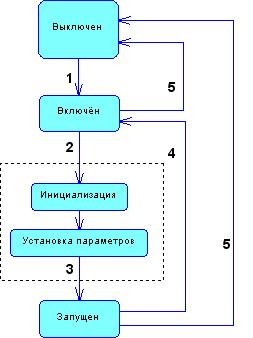 Табл. 1 – Описание состояний сервера Крипто БД.Включение сервера Крипто БДВключение сервера Крипто БД производится вызовом процедуры пакета NCRYPTOKEY.SERVER_STARTUP. Вызов осуществляется из консоли АДМБ, запущенной под учётной записью АДМБ (Рис. 3).Вызов:NCRYPTOKEY.SERVER_STARTUP();Входящие параметры:нетИсходящие параметры:нетВозвращаемое значение:нетРис. 3. Включение сервера Крипто БД.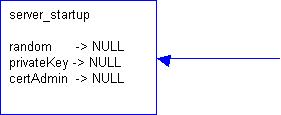 Запуск сервера Крипто БДЗапуск сервера Крипто БД производится с помощью консоли АДМБ. Процесс запуска представляет собой последовательность вызовов процедур/функций пакета NCRYPTOKEY (нумерация в соответствии с рис.3):Инициализация.Вызов:NCRYPTOKEY.SERVER_INIT(password in varchar2, encryptedCert in raw);Входящие параметры:encryptedCert (raw) – сертификат АДМБ, зашифрованный на пароле;password (varchar2) – пароль.Исходящие параметры:нетВозвращаемое значение:нетПроцедура инициализирует переменную certAdmin значением сертификата АДМБ, расшифрованного с помощью пароля. Переменная random инициализируется случайным значением для последующей аутентификации сеанса.Аутентификация сеанса.Вызов:encryptedRandom := NCRYPTOKEY.SERVER_SYNCRONIZE();Входящие параметры:нетИсходящие параметры:нетВозвращаемое значение:raw – текущее значение переменной, зашифрованное на открытом ключе сертификата АДМБ.Полученное значение расшифровывается закрытым ключом АДМБ на АРМ АДМБ и далее используется для аутентификации сеанса (следующей командой).Установка закрытого ключа сервера Крипто БД (запуск).Вызов:NCRYPTOKEY.SERVER_START(random in raw, password in varchar2, encryptedKey in raw);Входящие параметры:random (raw) – расшифрованное случайное значение (см. п.2).password (varchar2) – пароль для расшифрования закрытого ключа сервера Крипто БД.encryptedKey (raw) - закрытый ключ сервера Крипто БД, зашифрованный на пароле.Исходящие параметры:нетВозвращаемое значение:НетПроцедура аутентифицирует сеанс, сравнивая полученное значение параметра random с ранее сгенерированным (п.1) случайным значением. Если сравнение прошло успешно, переменная privateKey инициализируется значением закрытого ключа сервера Крипто БД, расшифрованного с помощью переданного пароля (password). Далее, переменной random присваивается новое случайное значение. Сервер Крипто БД переходит в состояние «Запущен» (started).Вычисления КШДВычисление КШД производится сеансами пользователей посредством клиентского ПО для Oracle. Процесс запуск представляет собой последовательность вызовов процедур/ функций пакета NCRYPTO, которые вызывают функцию пакета NCRYPTOKEY (нумерация в соответствии с рис.4):Получение КШД.Вызов:NCRYPTOKEY.DECRYPT(keyid in binary_integer, alg in varchar2, value in raw, encrid in raw);Входящие параметры:keyid (binary_integer) – идентификатор КШД;alg (varchar2) – идентификатор алгоритма шифрования. Используется для проверки целостности КШД.value (raw) – КШД, зашифрованный на открытом ключе сертификата СК;encid (raw) – идентификатор (keyid), зашифрованный передаваемым КШД по алгоритму alg.Исходящие параметры:нетВозвращаемое значение:КШДРис.4. Вычисление КШД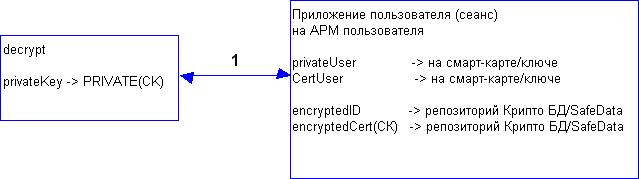 Функция расшифровывает конверт CMS, содержащий КШД, проверяет правильность расшифрования КШД и возвращает значение КШД. Проверка КШД представляет собой следующую последовательность: переданное значение encrid расшифровывается полученным КШД и соответствующим алгоритмом, полученный результат сравнивается с оригинальным значением идентификатора ключа (keyid). В случае совпадения проверка считается успешной.Типы данных, определяемые сервером Крипто БД, приведены в Приложении Б.Программный интерфейс сервера Крипто БД – см. Приложение В.РепозиторийОбъекты БДСхема объектов БД, составляющих репозиторий, приведена на Рис. 5.Описание объектов БД приведено в Табл. Г- 1 – Табл. Г- 8 (Приложение А).Рис. 5. Схема объектов БД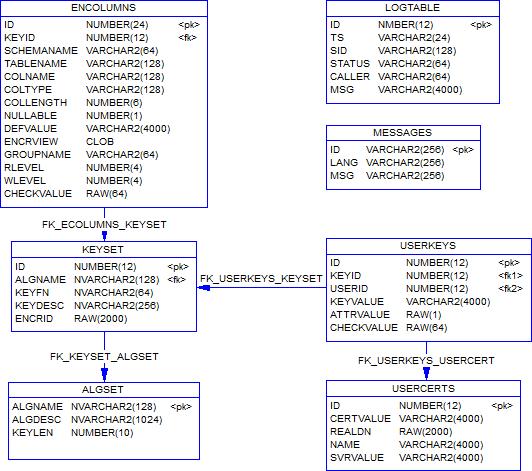 Схема владельцаВладельцу схемы должна быть предоставлена квота на некоторое табличное пространство, где в дальнейшем будут создаваться объекты (таблицы, индексы). Размер квоты зависит от предполагаемого количества ключей и пользователей. Для 200 ключей, 1000 зашифрованных колонок и 10000 пользователей требуется около 300М.Схеме владельца следует назначить минимальные права и роли:создание и изменение сессии;создание триггеров и процедур в своей схеме;создание таблиц и последовательностей в своей схеме;выполнение пакета SYS.DBMS_PIPE.Для назначения привилегий выполнить от имени SYS команды:grant create session, alter session to %OWNER%grant create trigger, create procedure to %OWNER%grant create table, create sequence to %OWNER%grant execute on DBMS_PIPE to %OWNER%grant select_catalog_role to %OWNER%grant select on SYS.SOURCE$ to %OWNER%grant select on SYS.IDL_UB1$ to %OWNER%grant select on SYS.VIEW$ to %OWNER%grant select on SYS.TRIGGER$ to %OWNER%Создание объектов системы на сервере базы данных.Объекты системы на стороне сервера создаются (пересоздаются) в схеме владельца и от имени владельца. Объекты перечислены в Приложении Г в порядке их создания.Чтобы проверить были ли уже установлены объекты системы на указанном экземпляре базы данных, следует выполнить запрос от имени SYSTEM:select table_owner from all_synonyms  where synonym_name='NCRYPTO'  and owner = ‘PUBLIC’;В случае непустой выборки, table_owner укажет на схему, где были установлены объекты системы. В этом случае следует выдается предупреждение относительно наличия установленных объектов и, возможно, наличия зашифрованных таблиц. В случае выбора пункта Продолжить - объекты пересоздаются, иначе – процесс установки прекращается.Подготовка и создание пакетов и триггеров.Предварительная обработка.Тела пакетов предварительно обрабатываются утилитой wrap, например:$ORACLE_HOME\bin\wrap iname=aldncryptobody.sql edebug=wrap_new_sqlФайлы, полученные в результате обработки, впоследствии используются при установке системы.Формирование триггеров на служебные таблицы.В схеме владельца выполняется скрипт ‘triggers.sql’.Создание публичного синонима, контекста приложения и назначение дополнительных прав.Выполняются следующие команды от имени SYSTEM:create or replace public synonym ncrypto for %OWNER%.NCRYPTO;create or replace context sc_ids using %OWNER%.SET_SC_IDS;exec dbms_java.grant_permission( '%OWNER%','SYS:java.net.SocketPermission', '*','connect,resolve')exec dbms_java.grant_permission( '%OWNER%','SYS:java.net.SocketPermission', 'localhost:1024-', 'listen,resolve')Проверка валидности установленных объектов.Для получения списка установленных объектов, их типов и состояния следует выполнить запрос от имени владельца (%OWNER%):Select object_name,object_type, status from all_objects where owner='%OWNER%';Для объектов, имеющих статус, отличный от 'VALID' следует вывести на экран их имена и тип.Установка начальных данных.Начальные данные для «eToken SafeData».Предполагает начальное заполнение справочника алгоритмов (ALGSET). Список предопределенных алгоритмов охватывает алгоритмы, предоставляемые пакетом DBMS_OBFUSCATION_TOOLKIT (Oracle 9.2.0.x):insert into ALGSET values ('NULL','NO ENCRYPTION -- AUDIT ONLY',0);insert into ALGSET values ('DES','Embedded Oracle DES',64);insert into ALGSET values ('3DES','Embedded Oracle TripleDES',168);commit;и DBMS_CRYPTO (Oracle 10g/11g):insert into ALGSET values ('NULL','NO ENCRYPTION -- AUDIT ONLY',0);insert into ALGSET values ('DES','Embedded Oracle 10g DES',64);insert into ALGSET values ('3DES','Embedded Oracle 10g TripleDES',168);insert into ALGSET values ('3DES_2KEY','Embedded Oracle 10g TripleDES. Operates on a block 3 times with 2 keys. Effective key length of 112 bits.',168);insert into ALGSET values ('AES128','Embedded Oracle 10g AES with 128bit key',128);insert into ALGSET values ('AES192','Embedded Oracle 10g AES with 192bit key',192);insert into ALGSET values ('AES256','Embedded Oracle 10g AES with 256bit key',256);commit;В случае возникновения ошибок – выдать диагностику сервера и продолжить установку.Начальные данные для Крипто БДДля всех поддерживаемых версий Oracle:insert into algset values ('NULL',   'No encryption -- audit only',  0);insert into algset values ('GOST-ECB', 'GOST 28147-89 (ECB mode)', 256);insert into algset values ('GOST-ECB-MAC', 'GOST 28147-89 (ECB mode+Imito)', 256);insert into algset values ('GOST-CFB', 'GOST 28147-89 (Crypto Pro CFB mode)', 256);insert into algset values ('GOST-CFB-MAC', 'GOST 28147-89 (Crypto Pro CFB mode+Imito)', 256);insert into algset values ('GOST-OFB', 'GOST 28147-89 (Crypto Pro OFB mode)', 256);insert into algset values ('GOST-OFB-MAC', 'GOST 28147-89 (Crypto Pro OFB mode+Imito)', 256);insert into algset values ('GOST-CBC', 'GOST 28147-89 (Crypto Pro CBC mode)', 256);insert into algset values ('GOST-CBC-MAC', 'GOST 28147-89 (Crypto Pro CBC mode+Imito)', 256);commit;В случае возникновения ошибок – выдать диагностику сервера и продолжить установку.Выполнение функцийШифрование данныхВстраивание реализуемых Крипто БД функций шифрования данных в таблицах баз данных Oracle реализовано с помощью интерфейса прикладного программирования (API). Функции API могут вызываться как непосредственно прикладным ПО (встраивание в новое прикладное ПО), так и через промежуточные представления и триггеры, автоматически создаваемые через консоль администратора безопасности (встраивание в существующее прикладное ПО без изменения его исходного кода).Функции API Крипто БД делятся на следующие группы:функции работы с репозиторием зашифрованных объектов и ключей.функции работы с ключами шифрования;функции зашифрования и расшифрования данных;функции инициализации.Преобразование таблицыПреобразование целевой таблицы реализуется операциями – зашифрованием и расшифрованием колонок. Каждая из операций атомарна, т.е. не допускается зашифрование колонки в целевой таблице, которая уже содержит зашифрованную колонку, и допускает расшифрование только одновременно всех зашифрованных колонок.Исходные данные для операции зашифрования приведены в Табл. Е- 1 (Приложение Е).Ниже приведены привилегии, которые должны быть предоставлены администратору безопасности перед операциями зашифрования или расшифрования таблиц. Список команд для предоставления привилегий вносится в скрипт, формируемый при установке ПО «Крипто БД» на рабочей станции администратораПривилегии, необходимые для проведения операции шифрования:     - alter any table  - update any table  - create any index  - select any table  - create any table  - lock any table  - unlimited tablespace (или соответствующего размера квота на табличное пространство).Приведенные в Табл.  2 шаги по преобразованию целевой таблицы выполняются для каждой из зашифровываемых колонок. Прочие колонки остаются без изменений. Порядок следования колонок в основном представлении должен соответствовать целевой таблице.Табл.  2 – Преобразование целевой таблицы (зашифрование)Ограничения зашифрования колонокНе могут быть зашифрованы колонки таблиц, если:на таблице построен журнал материализованного представления (Materialized view log), это проверяется наличием записи в ALL_MVIEW_LOGS:select 1 from ALL_MVIEW_LOGS where LOG_OWNER = ‘%SCHEMA%’   and MASTER = ‘%ORIGTABLE%’таблица является базовой для материализованных представлений (Materialized view) и таблицы очередей (AQ table),для AQ tables это проверяется наличием записи в ALL_QUEUE_TABLES:select 1 from ALL_QUEUE_TABLES where OWNER = ‘%SCHEMA%’   and QUEUE_TABLE = ‘%ORIGTABLE%’для Materialized views это проверяется наличием записи в ALL_QUEUE_TABLES:select 1 from ALL_MVIEWS where OWNER = ‘%SCHEMA%’   and MVIEW_NAME = ‘%ORIGTABLE%’таблица является индекс-организованной (IOT), что проверяется по содержимому колонки IOT_TYPE (NOT NULL)select 1 from ALL_TABLES where OWNER = ‘%SCHEMA%’  and TABLE_NAME = ‘%ORIGTABLE%’  and IOT_TYPE is NOT NULLна таблицу наложены тонкие ограничения доступа (FGAC), что проверяется наличием записи в V$VPD_POLICY:select 1 from V$VPD_POLICY where OBJECT_OWNER = ‘%SCHEMA%’   and OBJECT_NAME = ‘%ORIGTABLE%’таблицы, содержащие колонки типа LONG, LONG RAW, BFILE – см. Табл.  2.таблица является временной (temporary table), что проверяется по содержимому колонки DURATION (NOT NULL):select 1 from ALL_TABLES where OWNER = ‘%SCHEMA%’   and TABLE_NAME = ‘%ORIGTABLE%’   and DURATION is NOT NULLтаблица из схем SYS, SYSTEM – см. Табл.  2.колонка входит в ключ раздела таблицы (partition) проверяется по содержимому колонки DURATION (NOT NULL):select 1 from ALL_PART_KEY_COLUMNS where OWNER = ‘%SCHEMA%’   and NAME = ‘%ORIGTABLE%’   and COLUMN_NAME = ‘%COLNAME%’к зашифрованию предназначена колонка с данными, которые не соответствуют валидным типам данных (‘NUMBER’,’CHAR’,’NCHAR’,’VARCHAR2’, ’NVARCHAR2’,’RAW’, ‘BLOB’, ‘CLOB’, ‘DATE') – см. Табл.  2.Создание модельной таблицы.Выполняются следующие последовательности команд:create table %SCHEMA%.%ORIGTABLE%_%SUFFIX%(%COLNAME% %DST_COLTYPE% (%FINAL_LENGTH_0%) %NULL_NOTNULL%,[%COLNAME%$$1 %DST_COLTYPE% (%FINAL_LENGTH_1%), NULL][%COLNAME%$$2 %DST_COLTYPE% (%FINAL_LENGTH_2%), NULL]…)%FINAL_LENGTH_0% для типов %COLTYPE% == ‘CHAR’/’VARCHAR’/’VARCHAR2’/’RAW’, если %FINAL_LENGTH% (с учетом служебной информации) не превышает 2000, устанавливается равной %FINAL_LENGTH%.Дополнительная колонка [%COLNAME%$$1 %DST_COLTYPE% (%FINAL_LENGTH_1%), NULL]формируется  только для типов %COLTYPE% == ‘CHAR’/’VARCHAR’/’VARCHAR2’/’RAW’, если %FINAL_LENGTH% (с учетом служебной информации) превышает 2000 байт соответственно. В данном случае %FINAL_LENGT_0%  устанавливается  равной 2000, а %FINAL_LENGT_1% - (%FINAL_LENGTH% - 2000).Дополнительные колонки[%COLNAME%$$1 %DST_COLTYPE% (%FINAL_LENGTH_1%), NULL][%COLNAME%$$2 %DST_COLTYPE% (%FINAL_LENGTH_2%), NULL]формируется  только для типов %COLTYPE% == ‘CHAR’/’VARCHAR’/’VARCHAR2’/’RAW’, если %FINAL_LENGTH% (с учетом служебной информации) превышает 4000 байт соответственно. В данном случае %FINAL_LENGT_0% и %FINAL_LENGT_1%  устанавливаются  равными 2000, а %FINAL_LENGT_2% - (%FINAL_LENGTH% - 4000).Завершение преобразования таблицы.Выполнить команды:lock table %SCHEMA%.%ORIGTABLE% in exclusive mode NOWAITinsert /*+ Append */ into %SCHEMA%.%ORIGTABLE%_%SUFFIX%select %COL_LIST% from %SCHEMA%.%ORIGTABLE%commitОпция NOWAIT в конструкции lock table указывает, что в случае если таблица читается или модифицируется кем-либо, возникнет ошибка «ORA-00054: resource busy and acquire with NOWAIT specified». В этом случае следует повторить операцию через некоторое время (по-умолчанию, 5 сек). Максимальное число попыток – 3. Если не удалось заблокировать таблицу после трёх попыток, следует выдать сообщение о занятости оригинальной таблицы и выполнить процедуру отката.Конструкция /*+ Append */ задаёт подсказку оптимизатору для выполнения direct-path insert. Должна быть приведена в операторе именно таким образом.Исходные данные для расшифрованияИсходные данные для операции расшифрования приведены в Табл. Е- 2 (Приложение Е).Привилегии, указанные ниже, должны быть предоставлены администратору безопасности перед операциями расшифрования таблиц. Список команд для предоставления привилегий вносится в скрипт, формируемый при установке ПО Крипто БД на АРМ АДМБ.Привилегии, необходимые для операции расшифрования:     - alter any table     - drop any table  - drop any view  - update any table  - create any index  - select any table  - create any table  - lock any table  - unlimited tablespace (или соответствующего размера квота на табличном пространстве).Шаги по преобразованию целевой таблицы. Расшифрование.Приведенные в таблице 3 шаги по преобразованию целевой таблицы выполняются для каждой из зашифрованных колонок. Табл.  3 – Преобразование целевой таблицы (расшифрование)МаскированиеОписание решенияМаскирующие значения подставляются в результат запроса (только select) в случае отсутствия ключа шифрования или каких-либо иных ошибочных ситуациях.  Шаблон маскирующих значений для колонки задаётся в процессе зашифрования колонки в консоли администратора безопасности и сохраняется в таблице зашифрованных колонок (ENCOLUMNS) в поле VALUEMASK (см. Приложение Г). Окно для задания маски приведено на Рис. 6.Рис. 6. Интерфейс задания маски.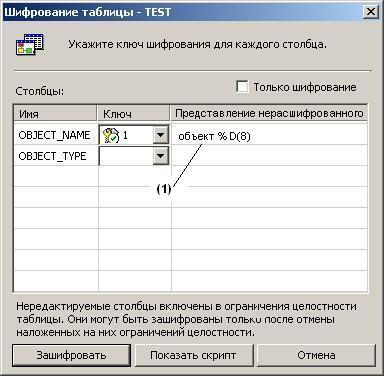 Правила задания маскирующих значений следующие.Значение шаблона маскирующего значения может вводиться для каждой шифруемой колонки.Значение по умолчанию – NULL.После задания параметров шифрования и шаблона следует выполнить проверку валидности шаблона. Проверка проводится путём выполнения запроса соответствующей функции с введенным шаблоном. При возникновении исключения – выдается соответствующее сообщение, поле ввода шаблона очищается и появляется предложение повторить ввод.Интерфейс маскирующих функций.Функции маскировки значений зашифрованных колонок входят в состав пакета NCRYPTO как общедоступные (public) функции. Все функции вызывают исключение –20011 (Invalid mask) в случае задания некорректного значения маски.Функция генерации маскирующих значений для типов CHAR, VARCHAR2, CLOB, BLOB, RAW.Спецификация функции:function maskval_char(maskchar IN varchar2, maxlen IN binary_integer default 16) return varchar2;Входящие параметры:	maskchar  - Шаблон маски (см.табл.2.1).	maxlen – максимальное значение длины результирующего значения. В процедурах пакета NCRYPTO следует указывать актуальный размер колонки (Для char/varchar2/raw) или 256 (для blob/clob).Возвращаемые параметры:	нетВозвращаемое значение (VARCHAR2):	Маскирующая строка.Функция генерации маскирующих значений для типов NUMBER.function maskval_numb(numinterval IN varchar2 default null, precision  IN number default 38,     scale  IN number default 0)return number;Входящие параметры:	numinterval  - Шаблон маски (см. Приложение Г).	precision, scale – значения точности и шкалы результирующего значения. В процедурах пакета NCRYPTO следует указывать актуальные значения для колонки.Возвращаемые параметры:	нетВозвращаемое значение (NUMBER):	Маскирующее число.Функция генерации маскирующих значений для типов DATE.function maskval_data(dateinterval IN varchar2 default null)return date;Входящие параметры:	dateinterval  - Шаблон маски (см. Приложение Г).Возвращаемые параметры:	нетВозвращаемое значение (DATE):	Маскирующая дата.АудитОбщие сведенияРегистрация событий доступа к колонкам таблиц с помощью подсистемы аудита возможна только для колонок, зашифрованных штатными средствами Крипто БД. Общая схема подсистемы аудита представлена на Рис. 7. Аудит ведётся на уровне колонок таблиц (с разбиением по типу доступа) для всех пользователей базы данных, с возможностью выборочной отмены аудита для некоторых пользователей. Управление настройками аудита производится из консоли администратора безопасности. Установка параметров аудита на уровне сессии пользователя осуществляется процессом сервера Крипто БД в соответствие с настройками системы аудита (п.2.1.3). По умолчанию, зашифрованная колонка аудиту не подлежит. При расшифровании таблицы настройки аудита для её колонок удаляются.Рис. 7. Общая схема и потоки данных  подсистемы аудита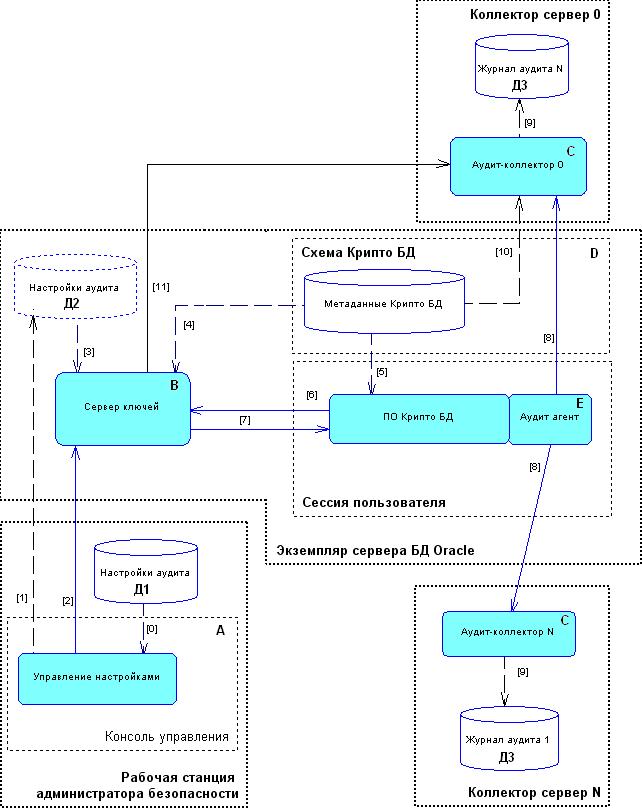 Компоненты подсистемы аудита, изображенные на Рис. 7, приведены в Табл.  4. Хранилища данных подсистемы аудита приведены в Табл.  5, потоки  данных подсистемы аудита –в  Табл.  6.Табл.  4 – Компоненты подсистемы аудитаТабл.  5 – Хранилища данных подсистемы аудита.Табл.  6 – Потоки  данных подсистемы аудитаПодсистема аудита регистрирует два вида событий:служебные  (регистрируются всегда при задании глобального флага аудита);доступ к данным (регистрируются в соответствие с настройками).К служебным событиям относятся:создание (генерация) ключа шифрования;удаление ключа шифрования;создание копии ключа шифрования для пользователя;удаление копии ключа шифрования пользователя;зашифрование колонки;расшифрование колонки;доступ к ключу шифрования (получение зашифрованного значения);установка ключа шифрования (расшифрования ключа).К событиям доступа к данным относятся:чтение значения зашифрованной колонки (select);вставка строк в таблицу, содержащую зашифрованные колонки (insert);обновление значения зашифрованной колонки (update);удаление строк из таблицы, содержащей зашифрованные колонки (delete).Регистрация служебных событий осуществляется в случае установки глобального флага аудита (п.2.1.5).  Регистрация событий доступа к данным возможна при установке глобального флага аудита (п.2.1.5) и задании соответствующих настроек (п.п. 2.1.4-2.1.6).Настройки аудита.Все настройки, относящиеся к аудиту, хранятся в реестре Windows рабочей станции администратора безопасности. Структура хранения приведена на Рис. 8.Общие настройки содержат информацию о нахождении аудит – коллекторов (доменное имя/IP адрес и порт). Аудит – коллекторы идентифицируются номером, уникальным в рамках экземпляра базы данных. Нумерация коллекторов начинается с 0. Коллектор с идентификатором 0 используется по умолчанию для сбора данных о служебных событиях.Рис. 8. Структура хранения настроек аудита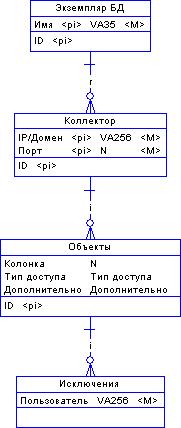 Аудит событий доступаВсе записи о настройках, относящихся к аудиту событий доступа, относятся к конкретному коллектору аудита. Запись о колонке, доступ к которой подлежит аудиту, содержит код колонки и флаги типа доступа (Табл.  7).Табл.  7 – Настройки аудитаНастройки аудита передаются процессу сервера ключей в скрипте запуска или из консоли администратора безопасности.Задание/снятие глобального флага аудита.Осуществляется вызовом процедур пакета NCRYPTOKEY:procedure enable_audit(audit_id IN number, audit_host IN varchar2, audit_port IN number);procedure disable_audit(audit_id_enc IN varchar2);audit_id   - идентификатор коллектора аудита;audit_host – доменное имя или IP-адрес хоста коллектора аудита;audit_port – номер порта;audit_id_enc - идентификатор коллектора аудита. Значение зашифровано открытым ключом сервера ключей. Base64 кодировка.Задание/снятие флага аудита доступа.Осуществляется вызовом процедур пакета NCRYPTOKEY:procedure set_audit(audit_id IN number, column_id in NUMBER, operation IN varchar2, flags IN varchar2);procedure remove_audit(column_id_enc in varchar2);audit_id   - идентификатор коллектора аудита;column_id – код зашифрованной колонки (ENCOLUMN.ID);operation – строка флагов типа доступа (Табл.  7);flags – строка флагов дополнительной информации;column_id_enc - идентификатор колонки. Значение зашифровано открытым ключом сервера ключей. Base64 кодировка.Записи первичных событий.Записи первичных событий формируются аудит-агентами (события доступа к данным) или триггерами репозитория (служебные события) и передаются для обработки коллекторам аудита. Записи первичных событий содержат следующую информацию:Категория события;Тип события;Код сессии;Код субъекта;Код объекта;Флаг завершения операции;Дополнительные данные.Структура записи имеет следующий формат:<категория события>:<тип события>:<код сессии>:<код объекта>:<код субъекта>:<флаг завершения>:<дополнительные данные>Представление информации приведено в Табл.  8. Пример первичных записей аудита приведен в Приложении З.Табл.  8 – Представление первичных событий Записи событий аудита.Записи событий осмысленный набор информации, предназначенный для хранения и последующей обработки. Записи аудита формируются коллекторами аудита из записей первичных событий, сохраняются в файл и содержат следующую информацию:Категория события;Тип события;Штамп времени;Субъект события;Объект события;Флаг завершения операции;Дополнительная информация.Формат записи файла:<штамп времени><delim><категория события><delim><тип события><delim><код сессии><delim><код объекта><delim><код субъекта><delim><флаг завершения><delim><дополнительные данные>Представление информации приведено в Табл.  9. Пример записей событий аудита приведен в Приложении З.Табл.  9 – Представление событий коллекторами аудитаКоллекторы аудита.Общие сведения.Коллекторы аудита – автономные консольные java-приложения.Соединения с БД производится только в момент инициализации приложения для чтения данных репозитория.Настройки коллектора аудита.Настройки коллектора аудита задаются в файле параметров, содержащий пары «параметр» = «значение». Данный файл содержит следующие параметры:DB_URL=<строка соединения для тонкого клиента>USER_NAME=<имя пользователя-администратора безопасности>AUDIT_PORT=<номер порта>AUDIT_FILE=<имя файла журнала (постоянная часть) с расширением (опционально)><строка соединения для тонкого клиента> ::=  jdbc:oracle:thin:@<host>:<port>:<service name>Формирование имени файла журналаИмя файла журнала формируется по следующему правилу:Из параметра AUDIT_FILE выделяется постоянная часть имени файла.К полученному имени добавляется ‘_YYYYMMDD’. Здесь YYYYMMDD – дата на момент запуска коллектора.К полученному имени добавляется расширение файла из параметра AUDIT_FILE, если было задано.Взаимодействие сервера Крипто БД и клиентского ПОСервер Крипто БД взаимодействует с клиентским ПО, установленным  на АРМ пользователей, с использованием сетевого протокола взаимодействия Net*8. При взаимодействии выполняются следующие шаги:ПО eToken SecurLogon для Oracle, установленное на АРМ пользователя, передает запрос прикладного ПО на аутентификацию и установление SSL-соединения на сервер БД. Инициализация сессии. При этом проверяется наличие лицензии на продукт.Чтение и установка ключей шифрования. 
При этом выполняются следующие действия.Чтение зашифрованного ключа шифрования.Расшифрование полученного значения с помощью закрытого ключа, соответствующего сертификату, предъявленному пользователем после успешной аутентификации в БД Oracle.Зашифрование ключа шифрования на открытом ключе сервера.Расшифрование ключа шифрования с помощью закрытого ключа из памяти ключа eToken, соответствующего открытому ключу сертификата, предъявленного пользователем. Открытый ключ сервера расшифровывается аналогично.Передача ключа шифрования на АРМ пользователя.Чтение/изменение расшифрованных данных.Вызов и загрузкаВключение сервера Крипто БД производится вызовом процедуры пакета NCRYPTOKEY.SERVER_STARTUP. Вызов осуществляется из консоли администратора безопасности, запущенной под учётной записью АДМБ.Файл, содержащий сценарий включения сервера ключей, формируется на этапе установки ПО Крипто БД и располагается в папке установки ПО Крипто БД в подпапке "C:\Program Files\Aladdin\eToken Crypto DB\scripts". Текст сценария приложен также к документу [1]. Включение сервера ключей производится непосредственно на сервере базы данных, а запуск — с АРМ администратора безопасности.При запуске сервера ключей выполняются следующие действия:проверка целостности объектов Крипто БД;установка настроек аудита;установка закрытого ключа сервера ключей.Для того чтобы запустить включённый сервер ключей, на АРМ администратора безопасности выполните следующее.Убедитесь в том, что eToken, содержащий закрытый ключ и сертификат администратора безопасности, подключён к АРМ. Если это не так, подключите его.В дереве консоли администратора безопасности, соединённой с целевой базой данных (см. Рис. 9), выберите корневой элемент Настройки безопасности Oracle [<tnsname>]», где <tnsname> — сетевой псевдоним экземпляра базы данных Oracle. Рис. 9. Консоль АДМБ. Главное окно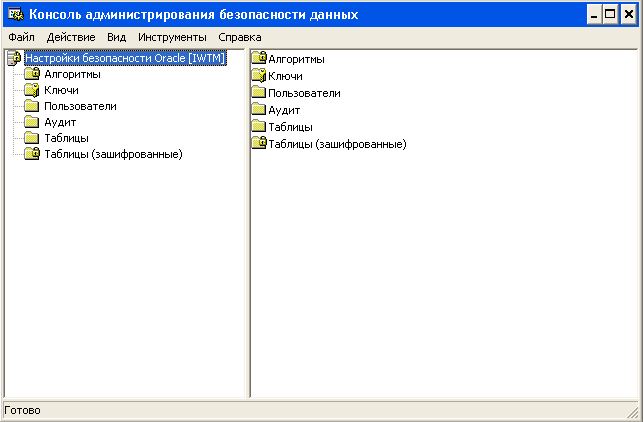 Из контекстного меню (щёлкнув правой кнопки мыши) или из меню Действие выберите Настройки сервера (Рис. 10).Рис. 10. Консоль АДМБ. Обращение к интерфейсу настроек сервера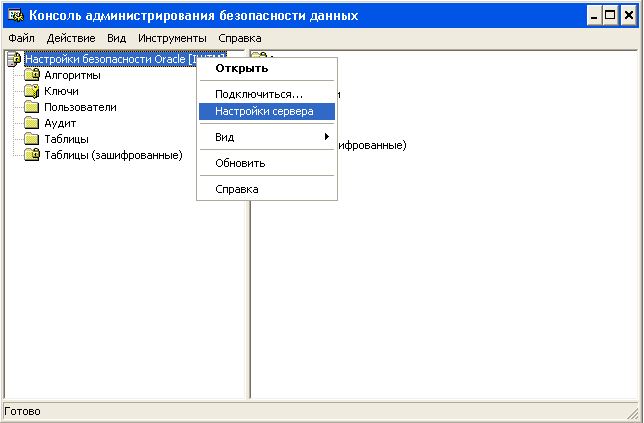 В окне Настройки сервера убедитесь в том, что поле Состояние сервера принимает значение «Остановлен», и щёлкните Запустить.При необходимости в открывшемся окне запроса пароля введите пароль ключа eToken администратора безопасности и щёлкните ОК.В окне Ввод пароля (Рис. 11) введите пароль закрытого ключа сервера БД в поле Введите пароль и щёлкните ОК. Рис. 11. Консоль АДМБ. Ввод пароля для защиты закрытого ключа сервера БД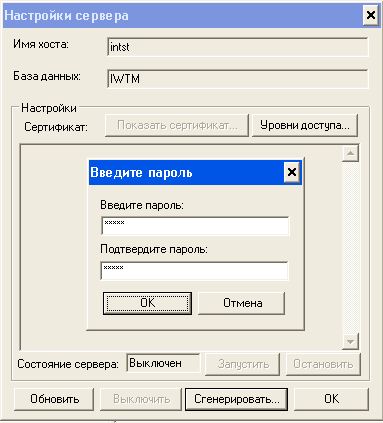 В случае успешной активации поле Состояние сервера примет значение «Запущен…».Щёлкните ОК.Входные данныеКрипто БД получает входные данные следующих типов:параметры, устанавливаемые по умолчанию при установке и конфигурировании Крипто БД;файлы сценариев, шаблоны конфигурации, исполняемые библиотеки, предназначенные для администратора базы данных и администратора безопасности и записанные при установке ПО Крипто БД в папку установки продукта;параметры, вводимые администратором безопасности вручную при установке и конфигурировании Крипто БД;параметры, вводимые администратором безопасности средствами консоли АДМБ;параметры использования продукта, содержащиеся в серверной лицензии;ключи шифрования, передаваемые с АРМ пользователя;ключевая пара сервера экземпляра базы данных;открытый ключ из ключа eToken;команды администратора безопасности;файлы сценариев;эталонные значения хэш-функции объектов, хранящиеся на АРМ АДМБ;вычисленные хэш-функции объектов – для сравнения их с эталонными значениями при выполнении контроля целостности;метки объекта и субъекта для дополнительного ограничения доступа;данные пользователей в колонках таблиц БД – для зашифрования;данные пользователей, зашифрованные ранее;зашифрованные копии ключей шифрования;пароль защиты резервной копии ключа шифрования.Выходные данныеКрипто БД формирует выходные данные следующих типов:ключевая пара сервера – для записи в реестр Windows на АРМ АДМБ;ключей шифрования пользователей – в репозиторий;зашифрованный ключ шифрования – на АРМ пользователя;данные о событиях, отображаемые в окне журнала служебных событий в консоли АДМБ или сохраненные в файле;зашифрованные (для хранения) данные колонок таблиц БД;расшифрованные (для работы пользователей) данные колонок таблиц БД;данные аудита;сведения о результатах проведения КЦ; файлы резервной копии ключа шифрования;информационные сообщения, сообщения об ошибках.Приложение А. Сервер Крипто БДТабл.А- 1 – Переходы между состояниями сервераТабл.А- 2 – События, обрабатываемые серверомТабл.А- 3 Внутренние структуры сервера Крипто БД Приложение Б. Типы данных, определяемые сервером Крипто БД-- описание пользователяtype USERSTRUCT is record (		name	varchar2(1024), 	-- отображаемое имя пользователя 	dn		raw(4096) 	-- отличимое имя пользователя); -- список пользователейtype USERLIST is table of USERSTRUCT index by binary_integer; -- описание аудита столбца	type COLSTRUCT is record (					audid		binary_integer,  -- идентификатор коллектора	access	varchar2(4), 	-- флаги мониторинга доступа	ext		varchar2(4), 	-- флаги дополнительной информации	excpt		USERLIST 		-- исключенные пользователи 	); -- описание коллектораtype AUDITSTRUCT is record (	host  varchar2(256), 	-- имя  хоста для аудита	port  number 		-- номер порта для аудита	); Приложение В. Программный интерфейс сервера Крипто БД-- получить состояние сервераfunction server_status return binary_integer;-- сравнение пользователейfunction equals_users(info in USERSTRUCT, name in varchar2, dn in raw default null) return boolean; -- создание и завершение цикла обработки сообщенийprocedure server_startup; procedure server_shutdown; -- перевод сервера в состояние установки параметровprocedure server_init(password in varchar2, encryptedCert in raw); -- синхронизация и остановка сервераfunction server_syncronize return raw; procedure server_done(random in raw); -- перевести сервер в рабочее состояниеprocedure server_start(random in raw, password in varchar2, encryptedKey in raw); procedure server_stop (random in raw); -- установить настройки аудита коллектораprocedure collector_set(random in raw, audid in binary_integer, host in varchar2, port in binary_integer); -- установить настройки аудита столбцаprocedure column_set(random in raw, colid in binary_integer, audid in binary_integer, access in varchar2, ext in varchar2); -- добавить/удалить исключениеprocedure excpt_add(random in raw, colid in binary_integer,name in varchar2,dn in raw default null); procedure excpt_remove(random in raw, colid in binary_integer,name in varchar2,dn in raw default null); -- получить настройки аудита	procedure collector_get(audid in binary_integer, info out AUDITSTRUCT); procedure column_get  (colid in binary_integer, info out COLSTRUCT ); -- расшифровать ключ шифрованияfunction decrypt(keyid in binary_integer,alg in varchar2,value in raw,encrid in raw) return rawПриложение Г. Описание объектов БДТабл. Г- 1 – Алгоритмы (ALGSET).Табл. Г- 2 – Ключи шифрования (KEYSET).Табл. Г- 3 – Криптографические копии ключей шифрования пользователей (USERKEYS).Табл. Г- 4 – Зашифрованные колонки (ENCOLUMNS).Табл. Г- 5 – Журнал служебных событий (LOGTABLE).Табл. Г- 6 – Сообщения (MESSAGES).Табл. Г- 7 – Сертификаты пользователей (USERCERTS).Табл. Г- 8 – Последовательности (SEQUENCES).Приложение Д.  Удаление объектовПриложение Е. Исходные данныеТабл. Е- 1 Исходные данные для операции зашифрованияТабл. Е- 2 Исходные данные для операции расшифрованияПриложение Ж.  Шаблоны маскирующих значений.Приложение З.  Примеры записей аудитаПервичные записи аудитаA	S	128	12	133	SA	S	128	12	133	SA	U	131	12	134	S	AAATpAAAEAAAADdAAA…M	GK	1	133	S	NULL petrov:hr:::10.1.1.168:eduЗаписи файла аудита2009-09-21 19:11:34	A	S	128	TEST:TABLE_A1:COL2	CN=USER1,OU=FINANCE	G	NULL2009-09-21 19:11:34	A	S	128	TEST:TABLE_A1:COL2	CN=USER1,OU=FINANCE	G	NULL2009-09-21 19:11:38	A	U	131	TEST:TABLE_A1:COL2	CN=MANAGER,OU=FINANCE	G	NULL…2009-09-21 22:12:09	M	UC	145	KEY_FIN_DEP1	CN=USER1,OU=FINANCE	S	NULL2009-09-21 22:18:39	M	UR	145	KEY_FIN_DEP1	CN=MANAGER,OU=FINANCE	S	NULL…Структура записи аудита (события доступа):A<код-операции>:<код-зашифрованной-колонки>:<код-копии-ключа-пользователя>:<валидность-операции>Где возможны следующие значения: <код-операции>  = 1-select | 2-insert | 3-update | 4-delete<валидность-операции> = S – успешно, | F – неуспешно (нет ключа)Перечень терминов и сокращенийПеречень ссылочных документовСКЗИ «Крипто БД». Руководство администратора базы данных.ГОСТ 28147-89 «Системы обработки информации. Защита криптографическая».ГОСТ Р 34.10-94. Государственный стандарт Российской Федерации. Информационная технология. Криптографическая защита информации. Процедуры выработки и проверки электронной цифровой подписи на базе асимметричного криптографического алгоритма. ГОСТ Р 34.10-2001. Государственный стандарт Российской Федерации. Информационная технология. Криптографическая защита информации. Процессы формирования и проверки электронной цифровой подписи. ГОСТ Р 34.11-94. Государственный стандарт Российской Федерации. Информационная технология. Криптографическая защита информации. Функция хэширования. RFC 4357 «Additional Cryptographic Algorithms for Use with GOST 28147-89, GOST R 34.10-94, GOST R 34.10-2001, and GOST R 34.11-94 Algorithms».RFC 4490 «Using the GOST 28147-89, GOST R 34.11-94, GOST R 34.10-94, and GOST R 34.10-2001 Algorithms with Cryptographic Message SyntaУТВЕРЖДАЮ_________________……..……… «____» _____________ 2019 г.Сокращение или обозначениеРасшифровкаBIOSБазовая система ввода-вывода (Base Input-Output System)ITU-TМеждународный комитет по телекоммуникациям (International Telecommunication Union) IETFСпециальная комиссия интернет разработок (Internet Engineering Task Force) UDPUser Datagram Protocol (сетевой протокол)XMLeXtended Markup LanguageАС Автоматизированная система АРМ Автоматизированное рабочее место БДБаза данныхДСЧДатчик случайных чиселКШДКлюч шифрования данныхЛВСЛоккальная вычислительная сетьHDD, НЖМДНакопитель на жёстких магнитных дискахНСД Несанкционированный доступ ОС Операционная система ПАК Программно-аппаратный комплекс ПО Программное обеспечение ПЭВМПерсональная электронная вычислительная машинаСВТ Средства вычислительной техники СКЗИ Средство криптографической защиты информации СОС (CRL)Список отозванных сертификатов (Certificate Revocation List) СУБДСистема управления базой данныхУЦУдостоверяющий ЦентрЭЦП Электронная цифровая подпись СостояниеОписаниеУправляющее событиеВыключенПроцесс не существует в контексте сервера БДКоманда «Выключить» из консоли администратора безопасности.ВключёнПроцесс запущен. Внутренние структуры данных не инициализированы. Сервер Крипто БД готов к приёму и обработке сообщений от консоли администратора безопасности.Выполнение sql-скрипта (вызов NCRYPTOKEY.SERVER_STARTUP).ИнициализацияУстановка закрытого ключа сервера Крипто БД.Команды «Установить ключ» из консоли АДМБ.Установка параметровУстановка параметров аудита.Команда «Установить параметры аудита» из консоли АДМБ.ЗапущенПроцесс запущен. Внутренние структуры данных инициализированы. Сервер Крипто БД  готов к приёму и обработке сообщений от сессий пользователей.Вызовы set_dkey/set_dkeys пакета NCRYPTO.ШагРеализацияДополнительноПроверка возможности преобразования таблицыСм. п.п. 0.При возникновении ошибки:Прекратить дальнейшую обработку, выдать сообщение с соответствующей диагностикой.Создание модельной таблицы (модели)См. п.п. 0. *****)При возникновении ошибки прекратить дальнейшую обработку, выдать сообщение с диагностикой сервера.Сохранение информации об оригинальной колонкеinsert into %OWNER%.ENCOLUMNS values (%ECOLUMN_ID%,%KEYID%,%SCHEMA%,%ORIGTABLE%,%COLNAME%,%COLTYPE%,%COL_LENGTH%,%COL_PREC%,%COL_SCALE%,%NULL_NOTNULL%,’USERS’,%MASK_FMT%)При возникновении ошибки выполнить:- ROLLBACK- действия, аналогичные п.п. 0 (обработка ошибочной ситуации).Прекратить дальнейшую обработку, выдать сообщение с диагностикой сервера.Завершение преобразования таблицып.п. 6.4.4.п.п. 6.4.4.Восстановление  ограничений целостностиNCRYPTOUTL.RESTORE_CONSTRAINTS(%SCHEMA%,%ORIGTABLE%_%SUFFIX%%SCHEMA%,%ORIGTABLE%,1)См. вышеУдаление целевой таблицыдля версии сервера БД 9i:drop table %SCHEMA%.%ORIGTABLE% cascade constraintдля остальных версий:drop table %SCHEMA%.%ORIGTABLE% cascade constraint PURGEПри возникновении ошибки выполнить:прекратить дальнейшую обработку, выдать сообщение с диагностикой сервера.Переименование таблицыЕсли %ENCRYPT_ONLY% == TRUE, выполнитьalter table %SCHEMA%.%ORIGTABLE%_%SUFFIX% rename to %SCHEMA%.%ORIGTABLE%Создание промежуточного представленияЕсли %ENCRYPT_ONLY% == FALSE, выполнитьcreate or replace view %SCHEMA%.%ORIGTABLE%_%SUFFIX%_IM asselect  [...]%OWNER%.ncrypto.decrypt_%type%(%COLNAME%,[%COLNAME%$$1, %COLNAME%$$2,]%ENCOLUMN_ID%,1) as %COLNAME%_%SUFFIX%[,][...,]rowid as ID$$$_%SUFFIX%,rownum as ROWNUM$$$_%SUFFIX%from %SCHEMA%.%ORIGTABLE%_%SUFFIX%При возникновении ошибки выполнить:прекратить дальнейшую обработку, выдать сообщение с диагностикой сервера.Создание основного представленияЕсли %ENCRYPT_ONLY% == FALSE, выполнитьcreate or replace view %SCHEMA%.%ORIGTABLE% asselect[...,]%COLNAME%_%SUFFIX% as %COLNAME%[...]from %SCHEMA%.%ORIGTABLE%_%SUFFIX%_IMПри возникновении ошибки выполнить:- drop view %SCHEMA%.%ORIGTABLE%_%SUFFIX%_IMПрекратить дальнейшую обработку, выдать сообщение с диагностикой сервера.Создание триггера (insert)Если %ENCRYPT_ONLY% == FALSE, выполнитьcreate or replace trigger %SCHEMA%.ti_%ORIGTABLE%_%SUFFIX% instead of insert on %SCHEMA%.%ORIGTABLE%_%SUFFIX%_IMfor each row isdeclare BV_%COLNAME% RAW(4016); begin BV_%COLNAME%:=%OWNER%.ncrypto.encrypt_%type%(:new.%COLNAME%_%SUFFIX%,%ENCOLUMN_ID%,2,:new.ID$$$_%SUFFIX%,:new.ROWNUM$$$_%SUFFIX%) insert into %SCHEMA%.%ORIGTABLE%_%SUFFIX% ([...,]%COLNAME%[,...])values ([...,]BV_%COLNAME%[,...]);end ti_%ORIGTABLE%_%SUFFIX%;Для длинных (4000 > %FINAL_LENGTH% > 2000) символьных (CHAR/VARCHAR/VARCHAR2/RAW) оператор insert формируется следующим образом:insert into %SCHEMA%.%ORIGTABLE%_%SUFFIX% ([...,]%COLNAME%,%COLNAME%$$1[,...])values ([...,]%OWNER%.ncrypto.extract_from_raw(BV_%COLNAME%,1,2000),%OWNER%.ncrypto.extract_from_raw(BV_%COLNAME%,2001,%FINAL_LENGTH%-2000)[,...]);Для длинных (4000 > %FINAL_LENGTH%) символьных (CHAR/VARCHAR/VARCHAR2/RAW) оператор insert формируется следующим образом:insert into %SCHEMA%.%ORIGTABLE%_%SUFFIX% ([...,]%COLNAME%,%COLNAME%$$1,%COLNAME%$$2[,...])values ([...,]%OWNER%.ncrypto.extract_from_raw(BV_%COLNAME%,1,2000),%OWNER%.ncrypto.extract_from_raw(BV_%COLNAME%,2001, 2000),%OWNER%.ncrypto.extract_from_raw(BV_%COLNAME%,4001,%FINAL_LENGTH%-4000)[,...]);Объявленияdeclare BV_%COLNAME%...делаются для каждой зашифрованной колонки.При возникновении ошибки выполнить:- drop view %SCHEMA%.%ORIGTABLE%- drop view %SCHEMA%.%ORIGTABLE%_%SUFFIX%_IMПрекратить дальнейшую обработку, выдать сообщение с диагностикой сервера.Создание триггера (update)****)Если %ENCRYPT_ONLY% == FALSE, выполнитьcreate or replace trigger %SCHEMA%.tu_%ORIGTABLE%_%SUFFIX% instead of update on %SCHEMA%.%ORIGTABLE%_%SUFFIX%_IMfor each rowdeclare BV_%COLNAME% RAW(4016);begin if updating (‘%COLNAME%_%SUFFIX%’) then  BV_%COLNAME%:= %OWNER%.ncrypto.encrypt_%type%(:new. %COLNAME%_%SUFFIX%,%ENCOLUMN_ID%,3,:new.ID$$$_%SUFFIX%,:new.ROWNUM$$$_%SUFFIX%);  update %SCHEMA%.%ORIGTABLE%_%SUFFIX% set%COLNAME% = BV_%COLNAME%where rowid = :new.ID_%SUFFIX%;End if;[…] if updating (%COLNAME%)  then   update %SCHEMA%.%ORIGTABLE%_%SUFFIX% set  %COLNAME% = :new.%COLNAME%    where rowid = :new.ID_%SUFFIX%; end if;[…]end tu_%ORIGTABLE%_%SUFFIX%;Для длинных (4000 > %FINAL_LENGTH% > 2000) символьных (CHAR/VARCHAR/VARCHAR2/RAW) оператор insert формируется следующим образом:update %SCHEMA%.%ORIGTABLE%_%SUFFIX% set%COLNAME% = %OWNER%.ncrypto.extract_from_raw(BV_%COLNAME%,1,2000),%COLNAME%$$1 =%OWNER%.ncrypto.extract_from_raw(BV_%COLNAME%,2001,%FINAL_LENGTH%-2000)where rowid = :new.ID_%SUFFIX%;Для длинных (4000 > %FINAL_LENGTH%) символьных (CHAR/VARCHAR/VARCHAR2/RAW) оператор insert формируется следующим образом:update %SCHEMA%.%ORIGTABLE%_%SUFFIX% set%COLNAME% = %OWNER%.ncrypto.extract_from_raw(BV_%COLNAME%,1,2000),%COLNAME%$$1 =%OWNER%.ncrypto.extract_from_raw(BV_%COLNAME%,2001,2000),%COLNAME%$$2 =%OWNER%.ncrypto.extract_from_raw(BV_%COLNAME%,4001,%FINAL_LENGTH%-4000)where rowid = :new.ID_%SUFFIX%;Блокиif updated...делаются для каждой колонки %COLNAME%.При возникновении ошибки выполнить:- drop view %SCHEMA%.%ORIGTABLE%- drop view %SCHEMA%.%ORIGTABLE%_%SUFFIX%_IMПрекратить дальнейшую обработку, выдать сообщение с диагностикой сервера.Создание триггера (delete)Если %ENCRYPT_ONLY% == FALSE, выполнить create or replace trigger %SCHEMA%.td_%ORIGTABLE%_%SUFFIX% instead of delete on %SCHEMA%.%ORIGTABLE%_%SUFFIX%_IMfor each rowbegin delete from %SCHEMA%.%ORIGTABLE%_%SUFFIX% where rowid = :old.ID_%SUFFIX%; %OWNER%.NCRYPTO.aud_delete(%ECOLUMN_ID%,:new.ID$$$_%SUFFIX%);end td_%ORIGTABLE%_%SUFFIX%;***)При возникновении ошибки выполнить:- drop view %SCHEMA%.%ORIGTABLE%- drop view %SCHEMA%.%ORIGTABLE%_%SUFFIX%_IMПрекратить дальнейшую обработку, выдать сообщение с диагностикой сервера.*) Первичное зашифрование колонок производится от имени пользователя с ролью «Администратор безопасности», который не имеет доступа к зашифрованным данным ключом колонкам (см. п. FR0001- 0003 требований). В силу этого получение копии ключа шифрования администратором безопасности должно производится непосредственно из хранилища ключей шифрования (таблица USERKEYS), а установка расшифрованного значения ключа шифрования – вызовом  соответствующей функции пакета из ПО утилит администратора безопасности (а не штатным методом через клиентское ПО SecurLogon for Oracle (см. ф.с. fs_osl&de_client.doc).**) При создании индекса сформированное по шаблону %ORIGTABLE%_%COLNAME% имя следует ограничить 30 символами.***) Если в целевой таблице зашифровываются несколько колонок, то значение %ECOLUMN_ID% для триггера выбирается для первой по порядку колонки.****) Проверка IF UPDATED и последующие действия производятся для каждой из колонок. *) Первичное зашифрование колонок производится от имени пользователя с ролью «Администратор безопасности», который не имеет доступа к зашифрованным данным ключом колонкам (см. п. FR0001- 0003 требований). В силу этого получение копии ключа шифрования администратором безопасности должно производится непосредственно из хранилища ключей шифрования (таблица USERKEYS), а установка расшифрованного значения ключа шифрования – вызовом  соответствующей функции пакета из ПО утилит администратора безопасности (а не штатным методом через клиентское ПО SecurLogon for Oracle (см. ф.с. fs_osl&de_client.doc).**) При создании индекса сформированное по шаблону %ORIGTABLE%_%COLNAME% имя следует ограничить 30 символами.***) Если в целевой таблице зашифровываются несколько колонок, то значение %ECOLUMN_ID% для триггера выбирается для первой по порядку колонки.****) Проверка IF UPDATED и последующие действия производятся для каждой из колонок. *) Первичное зашифрование колонок производится от имени пользователя с ролью «Администратор безопасности», который не имеет доступа к зашифрованным данным ключом колонкам (см. п. FR0001- 0003 требований). В силу этого получение копии ключа шифрования администратором безопасности должно производится непосредственно из хранилища ключей шифрования (таблица USERKEYS), а установка расшифрованного значения ключа шифрования – вызовом  соответствующей функции пакета из ПО утилит администратора безопасности (а не штатным методом через клиентское ПО SecurLogon for Oracle (см. ф.с. fs_osl&de_client.doc).**) При создании индекса сформированное по шаблону %ORIGTABLE%_%COLNAME% имя следует ограничить 30 символами.***) Если в целевой таблице зашифровываются несколько колонок, то значение %ECOLUMN_ID% для триггера выбирается для первой по порядку колонки.****) Проверка IF UPDATED и последующие действия производятся для каждой из колонок. ШагРеализацияДополнительноДобавление суффикса (в случае зашифрования таблицы без построения промежуточных представлений и триггеров)alter table %SCHEMA%.%ORIGTABLE% rename to %SCHEMA%.%ORIGTABLE%_%SUFFIX%Возможную ошибку игнорировать и продолжить обработку.Проверка возможности преобразования таблицыАналогично п.п. 0.При возникновении ошибки:Прекратить дальнейшую обработку, выдать сообщение с соответствующей диагностикой.Удаление промежуточного представления**)drop view %SCHEMA%.%ORIGTABLE%_%SUFFIX%_IMВозможную ошибку игнорировать и продолжить обработку.Удаление основного представления**)drop view %SCHEMA%.%ORIGTABLE%Возможную ошибку игнорировать и продолжить обработку.Создание промежуточной таблицы (модели)create table %SCHEMA%.%ORIGTABLE%([pk_%ORIGTABLE% number NULL,]…%COLNAME% %DST_COLTYPE% (%FINAL_LENGTH%) %NULL_NOTNULL%,…)При возникновении ошибки прекратить дальнейшую обработку, выдать сообщение с диагностикой сервера.Установка размера колонки alter table %SCHEMA%.%ORIGTABLE%modify (%COLNAME% %COLTYPE%(%COL_PREC%[,%COL_SCALE%]))При возникновении ошибки :Прекратить дальнейшую обработку, выдать сообщение с диагностикой сервераПреобразование таблицыСм. П.2.2.4.1См. П.2.2.4.1Удаление информации об оригинальных колонкахdelete from %OWNER%.ENCOLUMNS where id = %ECOLUMN_ID%При возникновении ошибки: Прекратить дальнейшую обработку, выдать сообщение с диагностикой сервера.Сохранение измененийCOMMITСм. вышеВосстановление  ограничений целостностиNCRYPTOUTL.RESTORE_CONSTRAINTS(%SCHEMA%,%ORIGTABLE%,%SCHEMA%,%ORIGTABLE%_%SUFFIX%,1)См. выше.Удаление целевой таблицыдля версии сервера БД 9i:drop table %SCHEMA%.%ORIGTABLE%_%SUFFIX% cascade constraintдля остальных версий:drop table %SCHEMA%.%ORIGTABLE%_%SUFFIX% cascade constraint PURGEПри возникновении ошибки выполнить:Прекратить дальнейшую обработку, выдать сообщение с диагностикой сервера.НаименованиеРеализацияРасположениеФункцииКонсоль управленияИсполняемый модуль(Windows приложение)АРМ администратора безопасностиПервичное заполнение и управление настройками аудита.Формирование установок аудита для сервера ключей.Оперативное управление аудитом.Сервер ключейPL/SQL процедура (NCRYPTOKEY)Сервер экземпляра БДУстановка параметров аудита для сессии пользователя.Контроль доступности коллекторов аудита.Управление установленными параметрами.Формирование первичных записей событий аудита (служебные события – доступ к ключу, установка ключа, см. п. 2.1.6)Аудит – коллекторJava класс.Отдельный физический хост, сервер экземпляра БД Приём первичных записей событий аудита (все события). *)Формирование записей аудита и сохранение в файл.Схема Крипто БДPL/SQL триггер на таблицах репозитория:ENCOLUMNS,USERKEYS,KEYSETСервер экземпляра БДФормирование первичных записей событий аудита (служебные события – создание/удаление ключа шифрования, создание/удаление ключа шифрования для пользователя, зашифрование/расшифрование колонки, см. п. 2.1.6)Аудит – агентPL/SQL функция в составе пакета NCRYPTOСервер экземпляра БДЗапрос установок аудита для текущей сессии пользователя.Формирование первичных записей событий аудита (события доступа в соответствие с установками, см. п. 2.1.6).ОбозначениеТип/расположениеДанныеВременное хранениеД1Реестр OC Windows /АРМ администратора безопасностиНастройки подсистемы аудита (п.2.1.3.1).Д2Файл скрипта запуска сервера ключей /Внешний носитель, файловая система АРМ администратора безопасностиУстановки аудита (п.п. 2.1.4, 2.1.5).Внутренние структуры данных пакета NCRYPTOKEY;Внутренние структуры данных пакета NCRYPTO.Д3Текстовый файл /Файловая система хост-машины коллекторов аудита.Сформированные события аудита (табл. 2.1).№ИсточникНазначениеВозникновение/завершениеДанные / способ передачи[0]Консоль администратора безопасностиРеестр ОС WindowsУправление настройками аудита/Сохранение измененийСм. п. 2.1.3.[1]Консоль администратора безопасностиСкрипт запуска сервера ключейУправление настройками аудита/Сохранение измененийПоследовательность вызовов функций пакета NCRYPTOKEY с соответствующими  параметрами (см. п.п. 2.1.5, 2.1.6).[2]Консоль администратора безопасностиПроцесс сервера ключейКоманда установки/ снятия аудитаВызов функций пакета NCRYPTOKEY с соответствующими  параметрами (см. п.п. 2.1.5, 2.1.6).[3]Скрипт запуска сервера ключейПроцесс сервера ключейИнициализация сервера ключей /Завершение инициализацииВыполнение скрипта запуска / Вызов функций пакета NCRYPTOKEY с соответствующими  параметрами (см. п.п. 2.1.5, 2.1.6).[4]Процесс сервера ключейМетаданные Крипто БДИнициализация сервера ключей /Завершение инициализацииДанные таблиц:ENCOLUMNSUSERKEYSKEYSET[5]Метаданные Крипто БДСессия пользователя (ПО крипто БД)Инициализация сессии/Завершение инициализацииДанные таблиц:ENCOLUMNSUSERKEYSKEYSET[6]Сессия пользователя (ПО крипто БД)Процесс сервера ключейЗапрос ключа шифрования/Данные сессии:Идентификатор пользователя[7]Процесс сервера ключейСессия пользователя (ПО крипто БД)Установка ключа шифрования/Данные установки аудита (п. 2.1.3.3)[8]Аудит – агентАудит - коллекторДоступ к данным/Записи первичных событий (п. 2.1.6).[9]Аудит - коллекторЖурнал аудитаОбработка записей первичных событий/Сформированные события аудита (табл. 2.1).[10]Метаданные Крипто БДАудит - коллекторИнициализация процесса аудит - коллектора/Завершение инициализацииДанные таблиц:ENCOLUMNSUSERKEYSKEYSET[11]Процесс сервера ключейАудит - коллекторОбработка служебных событий/Завершение обработкиЗаписи первичных событий (п.п 2.1.6).Объект аудитаТип доступа, подлежащий регистрации.Тип доступа, подлежащий регистрации.Тип доступа, подлежащий регистрации.Тип доступа, подлежащий регистрации.selectinsertupdatedelete<Код колонки> (ENCOLUMNS.ID)<flag>:<info><flag>:<info><flag>:<info><flag>:<info><flag> - флаг аудита:‘Y’ – требуется аудит данного типа доступа;‘N’ – не требуется.<info> - флаг дополнительной информации:‘Y’ – требуется указание дополнительной информации;‘N’ – не требуется.<flag> - флаг аудита:‘Y’ – требуется аудит данного типа доступа;‘N’ – не требуется.<info> - флаг дополнительной информации:‘Y’ – требуется указание дополнительной информации;‘N’ – не требуется.<flag> - флаг аудита:‘Y’ – требуется аудит данного типа доступа;‘N’ – не требуется.<info> - флаг дополнительной информации:‘Y’ – требуется указание дополнительной информации;‘N’ – не требуется.<flag> - флаг аудита:‘Y’ – требуется аудит данного типа доступа;‘N’ – не требуется.<info> - флаг дополнительной информации:‘Y’ – требуется указание дополнительной информации;‘N’ – не требуется.Служебные событияСобытия доступа к даннымКатегория события‘M1’ – служебное (для записи в журнал)‘M2’ – служебное (обновление внутренних структур данных)‘C’ – служебное (назначение/изменение или снятие аудита).‘A’ – доступТип события'CA' – добавлен/изменен коллектор аудита;'CR' – удалён коллектор аудита;'AC' – добавлен/изменён аудит колонки;'AR' – удалён аудит колонки;'EA' – добавлено исключение аудита колонки;'ER' – удалено исключение аудита колонки;'LO' – инициализация сессии пользователя; ***)'KM' - смена ключа шифрования;'KC' - создание (генерация) ключа шифрования;‘KR’ - удаление ключа шифрования;‘UC’ - создание копии ключа шифрования для пользователя;‘UM’ - смена ключа шифрования для пользователя;‘UR’ - удаление копии ключа шифрования пользователя;‘EC’ - зашифрование колонки;‘DC’ - расшифрование колонки;‘GK’ – доступ к ключу;‘PK’ – установка ключа.‘1’ – чтение (select);‘2’- вставка (insert);‘3’ – обновление (update);‘4’ – удаление (delete).Код субъекта ‘< USER_KEY_ID >’ – для типов событий 'UC', 'UR', GK', 'PK',  'EA', 'ER'.;‘<DN-ADM>’ – для остальных типов событий.< USER_KEY_ID > – Код ключа пользователя (значение колонки USERKEYS.ID).<DN-ADM> – отличительное имя сертификата пользователя – администратора безопасности. Без лидирующих и завершающих пробелов в компонентах имени, переведено в верхний регистр.‘<USER_KEY_ID>’ < USER_KEY_ID > – Код ключа пользователя (значение колонки USERKEYS.ID).Код сессии<’SID’><SID> := sys_context(‘userenv’,’sessionid’)<’SID’><SID> := sys_context(‘userenv’,’sessionid’)Код объекта‘<key_ID>’ – для типов событий 'KC', ‘KR’, ‘UC’, ‘UR’, ‘GK’, ‘PK’;‘<column_ID>’ – для типов событий 'EC', 'DC', 'AC', 'AR', 'EA', 'ER'.<key_ID> - идентификатор ключа шифрования (значение колонки KEYSET.KEYID);<column_ID> - код колонки (значение колонки ENCOLUMNS. ID).‘<column_ID>’<column_ID> - код колонки (значение колонки ENCOLUMNS. ID).Флаг завершения операции'S' – операция успешна;‘F’ – операция неуспешна.'S' – доступ разрешён;'F' – доступ запрещён *)Дополнительные данные<os_user>:<ora_user>:<ora_ext_user>:<ora_proxy_user>:<client_IP>:<client_term><os_user> := sys_context(‘userenv’,’OS_USER’)<ora_user> := sys_context(‘userenv’,’SESSION_USER’)<ora_ext_user> := sys_context(‘userenv’,’EXTERNAL_NAME’)<ora_proxy_user> :=sys_context(‘userenv’,’PROXY_USER’)<client_IP> := sys_context(‘userenv’,’IP_ADDRESS’)Если <client_IP> is NULL, то принимается <client_IP> := ‘Console’<client_term> := sys_context(‘userenv’,’TERMINAL’)Дополнительно:Для событий ‘CA’, ‘RA’‘HOST’:’PORT’Для событий   'AC', 'AR', 'EA', 'ER'<Coll-ID>:<Audit-Mask>:<Ext-Flag>Для событий   'EA', 'ER'<Excl-Name><row_ID>**)*) 'S' – доступ с валидным ключом шифрования для данного пользователя;'F' – доступ без ключа шифрования для данного пользователя.**) Опционально***) Событие генерируется из секции инициализации пакета NCRYPTO. Результат – всегда успешный – ‘S’.*) 'S' – доступ с валидным ключом шифрования для данного пользователя;'F' – доступ без ключа шифрования для данного пользователя.**) Опционально***) Событие генерируется из секции инициализации пакета NCRYPTO. Результат – всегда успешный – ‘S’.*) 'S' – доступ с валидным ключом шифрования для данного пользователя;'F' – доступ без ключа шифрования для данного пользователя.**) Опционально***) Событие генерируется из секции инициализации пакета NCRYPTO. Результат – всегда успешный – ‘S’.Служебные событияСобытия доступа к данным<delim><HT> = 0x09<HT> = 0x09Тип события'CA' – добавлен/изменен коллектор аудита;'CR' – удалён коллектор аудита;'AC' – добавлен/изменён аудит колонки;'AR' – удалён аудит колонки;'EA' – добавлено исключение аудита колонки;'ER' – удалено исключение аудита колонки;'LO' – инициализация сессии пользователя;'KC' - создание (генерация) ключа шифрования;‘KR’ - удаление ключа шифрования;‘UC’ - создание копии ключа шифрования для пользователя;‘UR’ - удаление копии ключа шифрования пользователя;‘EC’ - зашифрование колонки;‘DC’ - расшифрование колонки;‘GK’ – доступ к ключу;‘PK’ – установка ключа.‘S’ – чтение (select);‘I’- вставка (insert);‘U’ – обновление (update);‘D’ – удаление (delete).Штамп времени'YYYY-MM-DD HH24:MI:SS''YYYY-MM-DD HH24:MI:SS'Код сессии'<SID>'Значение <код сессии> полученное из первичной записи аудита'<SID>'Значение <код сессии> полученное из первичной записи аудитаСубъект события‘<DN>’ – для типов событий 'UC', 'UR';‘<DN-ADM>’ – для остальных типов событий.<DN> – отличительное имя сертификата пользователя, соответствующего закрытому ключу, с помощью которого был получен ключ шифрования для данного объекта доступа. Без лидирующих и завершающих пробелов в компонентах имени, переведено в верхний регистр.<DN-ADM> – отличительное имя сертификата пользователя – администратора безопасности.‘<DN>’ <DN> – отличительное имя сертификата пользователя, соответствующего закрытому ключу, с помощью которого был получен ключ шифрования для данного объекта доступа. Без лидирующих и завершающих пробелов в компонентах имени, переведено в верхний регистр.Объект события<audit-collector> - для типов событий ‘CA’, ‘RA’;<user_session> – для типа события ‘LO’;‘<key_fname>’ – для типов событий 'KC', ‘KR’, ‘UC’, ‘UR’, ‘GK’, ‘PK’;‘<schema>’: ‘<table>’: ‘<column>’ – для типов событий 'EC', 'DC', 'AC', 'AR'.<audit-collector> - <ID-Coll>;<user_session> - строка ‘SESSION’;<key_fname> - «дружественное имя» ключа;<schema> - имя схемы;<table> - имя таблицы;<column> - имя колонки.‘<schema>’: ‘<table>’: ‘<column>’<schema> - имя схемы;<table> - имя таблицы;<column> - имя колонки.Флаг завершения операции'S' – операция успешна;‘F’ – операция неуспешна.'G' – доступ разрешён;'D' – доступ запрещён;'P' – доступ назначен;‘X’ – доступ отозван.*)*) 'G' – доступ с валидным ключом шифрования для данного пользователя;'D' – доступ без ключа шифрования для данного пользователя;'P' – ключ шифрования для пользователя создан, но текущие сессии его ещё не имеют;'X' – ключ шифрования для пользователя удалён, но текущие сессии продолжают его использовать.*) 'G' – доступ с валидным ключом шифрования для данного пользователя;'D' – доступ без ключа шифрования для данного пользователя;'P' – ключ шифрования для пользователя создан, но текущие сессии его ещё не имеют;'X' – ключ шифрования для пользователя удалён, но текущие сессии продолжают его использовать.*) 'G' – доступ с валидным ключом шифрования для данного пользователя;'D' – доступ без ключа шифрования для данного пользователя;'P' – ключ шифрования для пользователя создан, но текущие сессии его ещё не имеют;'X' – ключ шифрования для пользователя удалён, но текущие сессии продолжают его использовать.Переход (согл. Рис. 2)ОписаниеДействия1ВключениеЗапуск процедура PL/SQL пакета;Инициализация значения закрытого ключа сервера Крипто БД пустым значением;Инициализация значения сертификата АДМБ пустым значением;Инициализация параметров аудита пустыми значениями;Ожидание управляющих событий.2ЗапускУстановка сертификата АДМБ.3ИнициализацияАутентификация сеанса АДМБ;Приём события «Запустить сервер»;Расшифрование с помощью пароля закрытого ключа сервера Крипто БД ;Проверка валидности закрытого ключа;Установка параметров аудита (коллекторы, колонки, исключения);Ожидание управляющих событий и событий пользовательских сессий.4Сброс состоянияАутентификация сеанса а АДМБ;Приём события «Остановить сервер»;Уничтожение значения закрытого ключа СК;Ожидание управляющих событий.5ВыключениеУничтожение значения закрытого ключа СК;Завершение процесса СК.КомандаОписаниеДействия/результатshutdownВыключение сервера Аутентификация сеанса АДМБ;Завершение цикла ожидание управляющих событий;Уничтожение канала связи СК;Возвращение управления sql-консоли.statusЗапрос состоянияВозврат статуса сервера Крипто БД (см. табл. 1).initИнициализацияУстановка сертификата АДМБ во внутренних структурах пакета.syncronizeПолучение значения для аутентификации сеансаГенерация случайного числа (32 байта);Возврат указанного числа, зашифрованного на открытом ключе сертификата АДМБ.doneЗавершение сеансаАутентификация сеанса АДМБ;Обнуление значения сертификата АДМБ;Генерация случайного числа (32 байта);Возврат указанного числа, зашифрованного на открытом ключе сертификата АДМБ.stopОстанов СКАутентификация сеанса АДМБ;Обнуление значения закрытого ключа СК;Обнуление значения сертификата АДМБ;Обнуление структур установок аудита.startЗапуск СКАутентификация сеанса администратора безопасности;Проверка установки закрытого ключа сервера Крипто БД по его хэш-значению;Получение (расшифрование по паролю) и проверка закрытого ключа сервера Крипто БД по хэш-значению;Выполнение отложенных команд.collector_setУстановка настроек аудитаАутентификация сеанса АДМБ;Заполнение структур настроек аудита (параметры коллектора аудита).collector_getЗапрос настроек аудитаАутентификация сеанса;Возврат настроек аудита (параметры коллектора аудита).column_setУстановка настроек аудитаАутентификация сеанса АДМБ;Заполнение структур настроек аудита (параметры колонок для аудита).column_getЗапрос настроек аудитаАутентификация сеанса;Возврат настроек аудита (параметры колонок для аудита).excpt_addУстановка настроек аудитаАутентификация сеанса АДМБ;Заполнение структур настроек аудита (параметры исключений аудита).excpt_removeУдаление настроек аудитаАутентификация сеанса АДМБ;Возврат настроек аудита (параметры исключений аудита).decryptРасшифровать КШДАутентификация сеанса;Расшифрование КШД с помощью закрытого ключа СК;Возврат КШД.ОбозначениеОписаниеПримечаниеprivateKeyСодержит значение закрытого ключа сервера Крипто БД.certAdminСодержит значение сертификата АДМБ.randomСлучайное значение (32 байта).Изменяется для выполнения каждого обращения к серверу Крипто БД.statusТекущее состояние сервера Крипто БД.КолонкаТип, свойстваОписание колонкиALGNAMENVARCHAR2(128)NOT NULLPrimary KeyОписание алгоритма. Не может быть изменено пользователем. Набор предопределенных значений.ALGDESCNVARCHAR2(1024)NULLОписание алгоритма. Может быть изменено пользователем. Допустимы символы Unicode.Используется для подробного описания алгоритма.KEYLENNUMBER(10)NULLДлина ключа для данного алгоритма (если применимо) в битах, иначе 0. Не может быть изменено пользователем.Набор предопределенных значений.Используется процедурами генерации ключа шифрования.КолонкаТип, свойстваОписаниеKEYIDNUMBER(12)NOT NULLPrimary KeyИдентификатор ключа.Положительное целое число.ALGNAMENVARCHAR2(128)NOT NULLForeign Key (ALGSET)Идентификатор алгоритма, для которого создан ключ шифрования. KEYFNNVARCHAR2(64)NOT NULLНаименование ключа шифрования. Не может быть изменено пользователем. Допустимы символы Unicode.Используется для идентификации ключа шифрования в визуальных интерфейсах пользователя.KEYDESCNVARCHAR2(256)NULLОписание ключа шифрования. Допустимы символы Unicode.Используется для подробного описания ключа шифрования.ENCRIDRAW(2000)NOT NULLЗначение идентификатора ключа шифрования, зашифрованное с использованием этого же ключа шифрования по алгоритму, для которого создан ключ. В случае алгоритма, требующего начальную синхропосылку, выбирается нулевая.Используется для проверки целостности ключа.КолонкаТип, свойстваОписаниеIDNUMBER(12)NOT NULLPrimary KeyИдентификатор ключа пользователя.Положительное целое число.KEYIDNUMBER(12)NOT NULLForeign Key (KEYSET)Идентификатор ключа.Положительное целое число.USERIDNUMBER(12)NOT NULLForeign Key (USERCERTS)Идентификатор сертификата пользователя, открытый ключ которого использован для данной копии.KEYVALUEVARCHAR2(4000)NOT NULLКлюч шифрования, зашифрованный на открытом ключе сертификата пользователя (криптографическая копия ключа шифрования пользователя).Формат CMS (RFC-3852, RFC-4490). Закодировано в Base-64.Используется процедурами вычисления ключа шифрования на стороне клиента.ATTRVALUERAW(1)NOT NULLАтрибут метки безопасности ключа.CHECKVALUERAW(64)NOT NULLКонтрольная сумма строки. Хэш (SHA-1 или GOST34.11-94) от конкатенации значений:Ключ шифрованияKEYIDATTRVALUEКолонкаТип, свойстваОписаниеIDNUMBER(24)NOT NULLPrimary KeyИдентификатор зашифрованной колонки.Положительное целое число.KEYIDNUMBER(12)NOT NULLForeign Key (KEYSET)Идентификатор ключа.Положительное целое число.SCHEMANAMEVARCHAR2(64)NOT NULLИмя схемы, в которой создана таблица.TABLENAMEVARCHAR2(128)NOT NULLИмя таблицы, содержащей зашифрованную колонку.COLNAMEVARCHAR2(128)NOT NULLИмя зашифрованной колонки.COLTYPEVARCHAR2(128)NOT NULLОригинальный (до зашифрования) тип колонки.COLLENGTHNUMBER(6)NOT NULLОригинальный (до зашифрования) размер колонки.NULLABLENUMBER(1)NOT NULLОригинальное (до зашифрования) ограничение целостности NULL/NOT NULL для колонки.DEFVALUEVARCHAR2(4000)NULLОригинальное (до зашифрования) default-значение колонки.ENCRVIEWCLOBNULLШаблон маскирующего значения.GROUPNAMEVARCHAR2(64)NULLИмя группы пользователей. Зарезервировано.Заполняется значением 'USERS'.RLEVELNUMBER(4)NOT NULLМетка данных (чтение).WLEVELNUMBER(4)NOT NULLМетка данных (запись).CHECKVALUERAW(64)NOT NULLКонтрольная сумма данной строки. Значение хэш-функции (SHA-1/GOST34.11-94), от конкатенации значений:Ключ шифрованияSCHEMANAMETABLENAMECOLNAMERLEVELWLEVEL.КолонкаТип, свойстваОписаниеIDNUMBER(12)NOT NULLИдентификатор записи о событии.Положительное целое число.TSVARCHAR2(24)NOT NULLШтамп времени.SIDVARCHAR2(12)NOT NULLИдентификатор сессии пользователя.INFOVARCHAR2(64) NOT NULLДополнительная информация о завершении события.CALLERVARCHAR2(64) NOT NULLПроцедура, вызвавшая событие.MSGVARCHAR2(4000) NOT NULLПолная информация о событии (описание).КолонкаТип, свойстваОписаниеIDVARCHAR2(256)NOT NULLPRIMARY KEYИдентификатор сообщенияLANGVARCHAR2(256)NOT NULLИдентификатор языкаMSGVARCHAR2(256)NOT NULLСообщениеКолонкаТип, свойстваОписаниеIDNUMBER(12)NOT NULLPrimary KeyИдентификатор сертификата пользователя.Положительное целое число.CERTVALUEVARCHAR2(4000)NULLСертификат пользователя.Формат X.509. Закодировано в Base-64.Служит для быстрой перегенерации ключей пользователей.REALDNRAW(2000)NOT NULLИдентификатор пользователя, соответствующий значению Subject сертификата, открытый ключ из которого использован для создания копии ключа шифрования.NAMEVARCHAR2(4000)NOT NULLИдентификатор пользователя, по которому пользователь может быть идентифицирован в БД.SVRVALUEVARCHAR2(4000)NOT NULLОткрытый ключ сервера БД, зашифрованный открытым ключом пользователя.Формат CMS (RFC-3852, RFC-4490). Закодировано в Base-64.Используется для безопасной передачи ключа шифрования и проверки подлинности открытого ключа сервера БД.ИмяСвойстваНазначениеS_PK_COUNTERstart with 0increment by 1maxvalue 4294967295cyclecache 256Генерация UKM (user keying material) для модификации ключа шифрования в процессе зашифровании колонок (если применимо).Генерирует значения для каждой зашифровываемой строки.S_PK_ENCOLUMNSstart with 1increment by 1nomaxvalue cache 10Генерация значений первичного ключа таблицы зашифрованных колонок (ENCOLUMNS).S_PK_KEYSETincrement by 1start with 1nomaxvaluenocacheГенерация значений первичного ключа таблицы ключей шифрования (KEYSET).S_PK_USERKEYSincrement by 1start with 1nomaxvaluecache 10Генерация значений первичного ключа таблицы ключей шифрования пользователей (USERKEYS).S_PK_USERCERTSincrement by 1start with 1nomaxvaluecache 10Генерация значений первичного ключа таблицы сертификатов пользователей (USERCERTS).S_PK_LOGTABLEstart with 1increment by 1maxvalue 4294967295nocyclecache 10Генерация значений первичного ключа таблицы журнала служебных событий (LOGTABLE).Описание действияОписание действияSQLУдаление существующих объектов (в случае пересоздания)Удаление существующих объектов (в случае пересоздания)drop table %OWNER%.ENCOLUMNS cascade constraintsdrop table %OWNER%.USERKEYS cascade constraintsdrop table %OWNER%.USERCERTS cascade constraintsdrop table %OWNER%.KEYSET cascade constraintsdrop table %OWNER%.ALGSET cascade constraintsdrop table %OWNER%.LOGTABLE cascade constraintsdrop sequence %OWNER%.S_PK_ENCOLUMNSdrop sequence %OWNER%.S_PK_KEYSETdrop sequence %OWNER%.S_PK_COUNTERdrop sequence %OWNER%.S_PK_USERKEYSdrop sequence %OWNER%.S_PK_USERCERTSdrop sequence %OWNER%.S_PK_LOGTABLEdrop procedure %OWNER%.loggerdrop package %OWNER%.ncryptoredefdrop package %OWNER%.ncryptoutldrop package %OWNER%.ncryptodrop package %OWNER%.ncryptoadmindrop package %OWNER%.ncryptokeydrop package %OWNER%.ncryptoserverdrop package %OWNER%.ncryptostubдля версии сервера БД 10g/11g дополнительно выполнить:purge recyclebinИмяТипSQLS_PK_ENCOLUMNSsequencecreate sequence S_PK_ENCOLUMNSincrement by 1start with 1nomaxvaluecache 10S_PK_KEYSETsequencecreate sequence S_PK_KEYSETincrement by 1start with 1nomaxvaluenocacheS_PK_COUNTERsequencecreate sequence S_PK_COUNTERincrement by 1start with 0maxvalue 4294967295cyclecache 256ИмяТипSQLS_PK_USERKEYSsequencecreate sequence S_PK_USERKEYSincrement by 1start with 1nomaxvaluecache 10S_PK_USERCERTSsequencecreate sequence S_PK_USERCERTSincrement by 1start with 1nomaxvaluecache 10S_PK_LOGTABLEsequencecreate sequence S_PK_LOGTABLE increment by 1 start with 1 minvalue 1 maxvalue 4294967295 nocycle cache 10ALGSETtablecreate table %OWNER%.ALGSET (  ALGNAME NVARCHAR2(128) not null,  ALGDESC NVARCHAR2(1024) null,  KEYLEN NUMBER(10) not null,  constraint PK_ALGSET primary key (ALGNAME)  using index  tablespace %TABLESPACE%)tablespace %TABLESPACE%KEYSETtablecreate table %OWNER%.KEYSET (  KEYID  NUMBER(12) not null,  ALGNAME VARCHAR(128) not null,  KEYFN  NVARCHAR2(64) not null,  KEYDESC NVARCHAR2(256) null,  ENCRID RAW(64) null,  constraint PK_KEYSET primary key (KEYID)  using index  tablespace %TABLESPACE%,  constraint FK_KEYSET_ALGSET foreign key (ALGNAME) references %OWNER%.ALGSET (ALGNAME))tablespace %TABLESPACE%IDX_KEYSET_ALGNAMEindexcreate index IDX_KEYSET_ALGNAME on %OWNER%.KEYSET ( ALGNAME ASC) tablespace %TABLESPACE%UQ_KEYSET_KEYFNindexcreate unique index UQ_KEYSET_KEYFN on %OWNER%.KEYSET (KEYFN ASC)tablespace %TABLESPACE%ИмяТипSQLLOGTABLEtablecreate table %OWNER%.LOGTABLE(ID number(12) not null, ts varchar2(24) not null, sid number(12) not null, status varchar2(64) null, caller varchar2(64) null, msg varchar2(4000) null)tablespace %TABLESPACE%USERKEYStablecreate table %OWNER%.USERKEYS (ID    NUMBER(12) not null,KEYID   NUMBER(12) not null,USERID  NUMBER(12) not null,KEYVALUE VARCHAR2(4000) not null,constraint PK_USERKEYS primary key (ID)     using index tablespace %TABLESPACE%,constraint FK_USERKEYS_KEYSET foreign key (KEYID)         references KEYSET (KEYID),constraint FK_USERKEYS_USERCERTS foreign key (USERID)         references USERCERTS (ID))tablespace %TABLESPACE%IDX_USERKEYS_USERKEYindexcreate unique index IDX_USERKEYS_USERKEY on %OWNER%.USERKEYS (  KEYID ASC,  USEID ASC)tablespace %TABLESPACE%USERCERTStablecreate table %OWNER%.USERCERTS (ID    NUMBER(12) not null,CERTVALUE VARCHAR2(4000)   null,REALDN  RAW(2000)   not null,NAME   VARCHAR2(4000) not null,SVRVALUE VARCHAR2(4000) not null,constraint PK_USERCERTS primary key (ID)     using index tablespace %TABLESPACE%)tablespace %TABLESPACE%ИмяТипSQLIDX_USERCERTS_USECERTindexcreate unique index IDX_USERCERTS_USERCERT on %OWNER%.USERKEYS (REALDN ASC)tablespace %TABLESPACE%ENCOLUMNStablecreate table %OWNER%.ENCOLUMNS (  ID     NUMBER(24)   not null,  KEYID    NUMBER(12)   not null,   SCHEMANAME VARCHAR(64)   not null,  TABLENAME  VARCHAR2(128)  not null,  COLNAME   VARCHAR2(128)  not null,  COLTYPE   VARCHAR(12)   not null,  COLLENGTH  NUMBER(6)    not null,  COLPREC   NUMBER(6)    not null,  COLSCALE  NUMBER(4)      null,  NULLABLE  NUMBER(1)    not null,  DEFVALUE  VARCHAR2(4000)   null,  ENCRVALUE  CLOB        null,  GROUPNAME  VARCHAR2(64)    null,  constraint PK_ENCOLUMNS primary key (ID)  using index  tablespace %TABLESPACE%,  constraint FK_ECOLUMNS_KEYSET foreign key (KEYID) references %OWNER%.KEYSET (KEYID))tablespace %TABLESPACE%IDX_ENCOLUMNS_KEYIDindexcreate unique index IDX_ENCOLUMNS_KEYID on %OWNER%.ENCOLUMNS (  SCHEMANAME ASC,  TABLENAME ASC,  COLNAME ASC,  KEYID ASC,  GROUPNAME ASC)tablespace %TABLESPACE%TD_ENCOLUMNS_AD,TD_USERKEYS_AD,TI_ENCOLUMNS_AI,TI_USERKEYS,TI_USERKEYS_AItriggerСм.п.п. 8.4  8).udpclientjava sourceПеред установкой пакеты специальным образом подготавливаются. См. п. 8.4.ncryptoserverPackageПеред установкой пакеты специальным образом подготавливаются. См. п. 8.4.ncryptoadminPackage,Package bodyПеред установкой пакеты специальным образом подготавливаются. См. п. 8.4.ncryptoutlPackage,Package bodyПеред установкой пакеты специальным образом подготавливаются. См. п. 8.4.ИмяТипSQLncryptostubPackage,Package bodyncryptoPackage,Package bodyncryptokeyPackage,Package bodyncryptoredefPackage,Package bodyПараметрНаименованиеЗначение/Источник/Метод получения параметра%OWNER%Схема владельцаselect sys_context(‘userenv’,’session_user’) from dual%SCHEMA%Целевая схемаВыбирается пользователем (администратором безопасности) из списка доступных схем:select username from all_users where username not in (‘SYS’,’SYSTEM’)%ORIGTABLE%Целевая таблицаВыбирается пользователем (администратором безопасности) из списка доступных таблиц целевой схемы:select table_name from all_tables where owner = %SCHEMA% and table_name not like ‘%%SUFFIX%’%SUFFIX%Суффикс для переименования таблицыЗадается в настройках утилит администратора для всех схем экземпляра БД.%COLNAME%Колонка целевой таблицы (для зашифрования)Выбирается пользователем (администратором безопасности) из списка доступных колонок целевой таблицы:select column_name, data_type, data_length, data_precision, data_scale, nullable from all_tab_columns where owner = %SCHEMA% and table_name = %ORIGTABLE%and column_type in (‘NUMBER’,’CHAR’,’NCHAR’,’VARCHAR2’,’NVARCHAR2’,’RAW’, ‘BLOB’, ‘CLOB’, ‘DATE')order by COLUMN_ID%COLTYPE%Тип колонки целевой таблицы (для зашифрования)Соответствует значению data_type. Cм. выше%DST_COLTYPE%Тип данных зашифровываемой колонки== BLOB для %COLNAME% in (BLOB,CLOB)== RAW для всех остальных типов%COL_PREC%Точность колонки (только для NUMBER)Соответствует значению data_precision. Cм. выше%COL_SCALE%Шкала колонки (только для NUMBER)Соответствует значению data_scale. Cм. выше%COL_LENGHT%Размер колонкиСоответствует значению data_length. Cм. выше %NULL_NOTNULL%Параметр ограничения целостности целевой колонки (NULL/NOT NULL) = TRUE, если nullable == ‘N’= FALSE – в ином случаеСм. выше%ALGNAME%Имя-идентификатор алгоритма шифрованияВыбирается пользователем (администратором безопасности) из списка доступных алгоритмов:select algname from algset %FINAL_LENGTH%Размер зашифрованной колонкиВычисляется функцией пакетаNCRYPTOUTL.get_final_size(alg => ‘%ALGNAME%’,  datatype => ‘%COLTYPE%’, origlen => %COL_LENGTH%)%ECOLUMN_ID%Идентификатор защищаемой колонкиВычисляется для каждой защищаемой колонки как значение последовательностиs_pk_encolumns.nextval%KEYID%Идентификатор ключа шифрованияВыбирается пользователем (администратором безопасности) из списка доступных ключей для выбранного алгоритма:select keyid from keysetwhere algname = %ALGNAME%%IDX%Признак наличия индекса на колонке целевой таблицыTRUE - нужен поисковый индекс, FALSE - не нуженВыбирается пользователем (администратором безопасности)%type%Суффикс-модифика-тор имен функций пакета'char' - для CHAR/VARCHAR/VARCHAR2,'numb' - для NUMBER,'raw' - для RAW 'date' - для DATE'lob' - для BLOB/CLOBтипов колонки целевой таблицы%COL_LIST%Результирующий список колонок модельной таблицыФормируется как список имен всех колонок целевой таблицы, разделенных запятыми. Имена оригинальных колонок, которые не зашифровываются, остаются неизменными, имена зашифрованных колонок меняются на: Cast(%OWNER%.NCRYPTOSTUB.ENCRYPT(‘%ALGNAME%’,F(%COLNAME%),%KEYID%as %DST_COLTYPE%[(%FINAL_LENGTH%)])%COLNAME%,где F – функция преобразования данных в тип RAW:utl_raw.cast_to_raw - для CHAR/VARCHAR/VARCHAR2utl_raw.cast_from_number – для NUMBERпусто – для RAW/BLOB/CLOBДля длинных (4000 > %FINAL_LENGTH% > 2000) символьных (CHAR/VARCHAR/VARCHAR2/RAW) формируется дополнительная колонка:Cast(%OWNER%.NCRYPTOADMIN.EXTRACT_FROM_BLOB(%COLNAME%$$BLOB(1,2000) as RAW(2000)) %COLNAME%,Cast(%OWNER%.NCRYPTOADMIN.EXTRACT_FROM_BLOB(%COLNAME%$$BLOB(2001,%FINAL_LENGTH%-2000) as RAW(%FINAL_LENGTH%-2000)) %COLNAME%$$1,Для длинных (%FINAL_LENGTH% > 4000) символьных (CHAR/VARCHAR/VARCHAR2/RAW) формируются дополнительные колонки:Cast(%OWNER%.NCRYPTOADMIN.EXTRACT_FROM_BLOB(%COLNAME%$$BLOB(1,2000) as RAW(2000)) %COLNAME%,Cast(%OWNER%.NCRYPTOADMIN.EXTRACT_FROM_BLOB(%COLNAME%$$BLOB(2001, 2000) as RAW(2000)) %COLNAME%$$1,Cast(%OWNER%.NCRYPTOADMIN.EXTRACT_FROM_BLOB(%COLNAME%$$BLOB(2001,%FINAL_LENGTH%-4000) as RAW(%FINAL_LENGTH%-4000)) %COLNAME%$$2%ENCRYPT_ONLY%Флаг создания промежуточных представле-ний и триггеровЗадается в консоли администратора безопасности, как пункт выбора интерфейса шифрования таблиц.= FALSE - создать промежуточные представления и триггеры= TRUE – не создавать%MASK_FMT%Формат маскирую-щего значенияЗадается в консоли администратора безопасности, как строка.Для %DST_COLTYPE% in (BLOB,CLOB) подстрока (%FINAL_LENGTH%) должна быть опущена.Для %DST_COLTYPE% in (BLOB,CLOB) подстрока (%FINAL_LENGTH%) должна быть опущена.Для %DST_COLTYPE% in (BLOB,CLOB) подстрока (%FINAL_LENGTH%) должна быть опущена.ПараметрНаименованиеЗначение/Источник/Метод получения%OWNER%схема владельцаselect sys_context(‘userenv’,’session_user’) from dual%SCHEMA%целевая схемаВыбирается пользователем (администратором безопасности) из списка доступных схем:select schemaname from %OWNER%.encolumns%ORIGTABLE%целевая таблицаВыбирается пользователем (администратором безопасности) из списка зашифрованных таблиц целевой схемы:select tablename from %OWNER%.encolumns where schemaname = %SCHEMA% %COLNAME%Колонки (зашифрованные) целевой таблицыВыбираются пользователем (администратором безопасности) из списка доступных колонок целевой таблицы:select colame, coltype, colprec, collength,colscale, keyid,nullable,idfrom %OWNER%.encolumnswhere schemaname = %SCHEMA% and tablename = %ORIGTABLE%%COLTYPE%тип колонок целевой таблицы (в оригинальной таблице)Выбираются пользователем (администратором безопасности) из списка доступных колонок целевой таблицы:select colame, coltype, colprec, collength,colscale, keyid,nullable,idfrom %OWNER%.encolumnswhere schemaname = %SCHEMA% and tablename = %ORIGTABLE%%COL_PREC%точность колонок (в оригинальной таблице – для NUMBER)Выбираются пользователем (администратором безопасности) из списка доступных колонок целевой таблицы:select colame, coltype, colprec, collength,colscale, keyid,nullable,idfrom %OWNER%.encolumnswhere schemaname = %SCHEMA% and tablename = %ORIGTABLE%%COL_SCALE%шкала колонок (в оригинальной таблице – для NUMBER)Выбираются пользователем (администратором безопасности) из списка доступных колонок целевой таблицы:select colame, coltype, colprec, collength,colscale, keyid,nullable,idfrom %OWNER%.encolumnswhere schemaname = %SCHEMA% and tablename = %ORIGTABLE%%COL_LENGHT%размер колонок (в оригинальной таблице)Выбираются пользователем (администратором безопасности) из списка доступных колонок целевой таблицы:select colame, coltype, colprec, collength,colscale, keyid,nullable,idfrom %OWNER%.encolumnswhere schemaname = %SCHEMA% and tablename = %ORIGTABLE%%KEYID%идентификаторы ключей шифрованияВыбираются пользователем (администратором безопасности) из списка доступных колонок целевой таблицы:select colame, coltype, colprec, collength,colscale, keyid,nullable,idfrom %OWNER%.encolumnswhere schemaname = %SCHEMA% and tablename = %ORIGTABLE%%ID%Идентификаторы зашифрованной колонкиВыбираются пользователем (администратором безопасности) из списка доступных колонок целевой таблицы:select colame, coltype, colprec, collength,colscale, keyid,nullable,idfrom %OWNER%.encolumnswhere schemaname = %SCHEMA% and tablename = %ORIGTABLE%%NULL_NOTNULL%Ограничение null/not nullВыбираются пользователем (администратором безопасности) из списка доступных колонок целевой таблицы:select colame, coltype, colprec, collength,colscale, keyid,nullable,idfrom %OWNER%.encolumnswhere schemaname = %SCHEMA% and tablename = %ORIGTABLE%%ECOLUMN_ID%идентификатор защищаемой колонкиВыбираются пользователем (администратором безопасности) из списка доступных колонок целевой таблицы:select colame, coltype, colprec, collength,colscale, keyid,nullable,idfrom %OWNER%.encolumnswhere schemaname = %SCHEMA% and tablename = %ORIGTABLE%%ALGNAME%имя-идентификатор алгоритма шифрованияВыбирается пользователем (администратором безопасности) из списка доступных алгоритмов:select algname from keysetwhere keyid = %KEYID% %SUFFIX%суффикс для переименования таблицыЗадается в настройках утилит администратора для всех схем экземпляра БД.%type%суффикс-модификатор имен функций пакета'char' - для CHAR/VARCHAR/VARCHAR2,'numb' - для NUMBER,'lob' - для BLOB/CLOB'raw' - для RAW типов колонки целевой таблицы)%COL_LIST%Результирующий список колонок модельной таблицыФормируется как список имен всех колонок целевой таблицы, разделенных запятыми. Имена оригинальных колонок, которые не зашифровываются, остаются неизменными, имена зашифрованных колонок меняются на:Cast(%OWNER%.NCRYPTOSTUB.DECRYPT(‘%ALGNAME%’,F(%COLNAME%),%KEYID%as %DST_COLTYPE%[(%FINAL_LENGTH%)])%COLNAME%,где F – функция преобразования данных в тип RAW:utl_raw.cast_to_raw - для CHAR/VARCHAR/VARCHAR2utl_raw.cast_from_number – для NUMBERпусто – для RAW/BLOB/CLOBТип зашифрованной колонкиШаблонРезультат маскированияCHAR/VARCHAR/CLOB/BLOB/RAW‘string’Указанная строка символов.Может содержать произвольное количество макроподстановок вида:%N – номер записи в текущей выборке;%D(N) – подставляется произвольное число, не превышающее N;%S(N) – подставляется произвольная строка символов, длиной не более N;Общая длина результирующего значения усекается до размера колонки.CHAR/VARCHAR/CLOB/BLOB/RAWNULLNULLNUMBERNULLNULLNUMBER‘%константа’Значение указанной константы. Точность усекается до значения шкалы колонки.Неверное задание значения шаблона вызывает исключение -20011 (Invalid mask).NUMBER‘X-Y’Случайное значение в интервале X…Y включительно.X,Y – вещественные числа.Точность усекается до значения шкалы колонки.Неверное задание значения шаблона (X > Y, либо величины X или Y превышают разрядность колонки) вызывает исключение -20011 (Invalid mask).DATENULLNULLDATE‘%SD’Значение системной даты (SYSDATE).DATE'YYYYMMDDHH24MISS-YYYYMMDDHH24MISS'Случайная дата в заданном интервале дат.YYYY – четыре цифры годаMM – две цифры месяца (01..12)DD – две цифры дня (01..31)HH24 – две цифры часов (00..23)MI - две цифры минут (00..59) SS - две цифры секунд (00..59).Неверное задание значения шаблона вызывает исключение -20011 (Invalid mask).АДМБ–Администратор безопасности.АРМ –Автоматизированное рабочее место.БД–База данных.ИУ–Идентифицирующее устройство.Ключ eToken 
(USB или SC)–Персональное программно-аппаратное средство (устройство) аутентификации и хранения данных.Ключ шифрования данных (КШД)–Случайное значение, используемое в симметричных алгоритмах шифрования при зашифровании/расшифровании информации в колонках таблиц, с помощью системы.КС–Контрольная сумма.КЦ–Контроль целостности.НСД–Несанкционированный доступ.ОС–Операционная система.ПК–Программный комплекс.